Проект ГЕНЕРАЛЬНого ПЛАНа НАСЕЛЕННОГО ПУНКТА СЕЛО БЕРЕЗНИК УСТЬЯНСКОГО МУНИЦИПАЛЬНОГО ОКРУГА АРХАНГЕЛЬСКОЙ ОБЛАСТИ Материалы по обоснованию генерального плана в текстовой формеАрхангельск2024ПЕРЕЧЕНЬ МАТЕРИАЛОВСОДЕРЖАНИЕВВЕДЕНИЕНаселенный пункт с. Березник расположен в границах Устьянского муниципального округа Архангельской области.Проект генерального плана села Березник Устьянского муниципального округа Архангельской области подготовлен в соответствии со статьями 23 и 24 Градостроительного кодекса Российской Федерации от 29.12.2004 № 190-ФЗ, а также действующей нормативной правовой базой в сфере территориального планирования на территории Российской Федерации и Архангельской области.Генеральный план разработан на проектный период 2024 – 2044 год.Комплексная оценка территории и обоснование принятых решений по размещению объектов капитального строительства и мероприятий, связанных с развитием территорий, а также оценка возможного влияния планируемых для размещения объектов и мероприятий на комплексное развитие территории с. Березник Устьянского муниципального округа представлены в материалах по обоснованию в текстовой форме. РАЗДЕЛ 1. СВЕДЕНИЯ ОБ УТВЕРЖДЕННЫХ ДОКУМЕНТАХ СТРАТЕГИЧЕСКОГО ПЛАНИРОВАНИЯ, О НАЦИОНАЛЬНЫХ ПРОЕКТАХ, ОБ ИНВЕСТИЦИОННЫХ ПРОГРАММАХ СУБЪЕКТОВ ЕСТЕСТВЕННЫХ МОНОПОЛИЙ, ОРГАНИЗАЦИЙ КОММУНАЛЬНОГО КОМПЛЕКСА, О РЕШЕНИЯХ ОРГАНОВ МЕСТНОГО САМОУПРАВЛЕНИЯ, ИНЫХ ГЛАВНЫХ РАСПОРЯДИТЕЛЕЙ СРЕДСТВ СООТВЕТСТВУЮЩИХ БЮДЖЕТОВ, ПРЕДУСМАТРИВАЮЩИХ СОЗДАНИЕ ОБЪЕКТОВ МЕСТНОГО ЗНАЧЕНИЯСведения об утвержденных документах стратегического планирования, о национальных проектах, об инвестиционных программах субъектов естественных монополий, организаций коммунального комплекса, о решениях органов местного самоуправления касающиеся населенного пункта с. Березник Устьянского муниципального округа Архангельской области, представлены в таблице 1.1.Таблица 1.1Сведения об утвержденных документах стратегического планирования, о национальных проектах, об инвестиционных программах субъектов естественных монополий, организаций коммунального комплекса, о решениях органов местного самоуправления касающиеся населенного пункта 
с. Березник Устьянского муниципального округа Архангельской области.РАЗДЕЛ 2. УТВЕРЖДЕННЫЕ ДОКУМЕНТАМИ ТЕРРИТОРИАЛЬНОГО ПЛАНИРОВАНИЯ РОССИЙСКОЙ ФЕДЕРАЦИИ, ДОКУМЕНТАМИ ТЕРРИТОРИАЛЬНОГО ПЛАНИРОВАНИЯ ДВУХ И БОЛЕЕ СУБЪЕКТОВ РОССИЙСКОЙ ФЕДЕРАЦИИ, ДОКУМЕНТАМИ ТЕРРИТОРИАЛЬНОГО ПЛАНИРОВАНИЯ СУБЪЕКТА РОССИЙСКОЙ ФЕДЕРАЦИИ,  ДОКУМЕНТОМ ТЕРРИТОРИАЛЬНОГО ПЛАНИРОВАНИЯ МУНИЦИПАЛЬНОГО РАЙОНА СВЕДЕНИЯ О ВИДАХ, НАЗНАЧЕНИИ И НАИМЕНОВАНИЯХ ПЛАНИРУЕМЫХ ДЛЯ РАЗМЕЩЕНИЯ НА ТЕРРИТОРИЯХ ПОСЕЛЕНИЯ, ГОРОДСКОГО ОКРУГА ОБЪЕКТОВ ФЕДЕРАЛЬНОГО ЗНАЧЕНИЯ, ОБЪЕКТОВ РЕГИОНАЛЬНОГО ЗНАЧЕНИЯ, ОБЪЕКТОВ МЕСТНОГО ЗНАЧЕНИЯ МУНИЦИПАЛЬНОГО округа, ИХ ОСНОВНЫЕ ХАРАКТЕРИСТИКИ, МЕСТОПОЛОЖЕНИЕ, ХАРАКТЕРИСТИКИ ЗОН С ОСОБЫМИ УСЛОВИЯМИ ИСПОЛЬЗОВАНИЯ ТЕРРИТОРИЙ В СЛУЧАЕ, ЕСЛИ УСТАНОВЛЕНИЕ ТАКИХ ЗОН ТРЕБУЕТСЯ В СВЯЗИ С РАЗМЕЩЕНИЕМ ДАННЫХ ОБЪЕКТОВ, РЕКВИЗИТЫ УКАЗАННЫХ ДОКУМЕНТОВ ТЕРРИТОРИАЛЬНОГО ПЛАНИРОВАНИЯ, А ТАКЖЕ ОБОСНОВАНИЕ ВЫБРАННОГО ВАРИАНТА РАЗМЕЩЕНИЯ ДАННЫХ ОБЪЕКТОВ НА ОСНОВЕ АНАЛИЗА ИСПОЛЬЗОВАНИЯ ЭТИХ ТЕРРИТОРИЙ, ВОЗМОЖНЫХ НАПРАВЛЕНИЙ ИХ РАЗВИТИЯ И ПРОГНОЗИРУЕМЫХ ОГРАНИЧЕНИЙ ИХ ИСПОЛЬЗОВАНИИ2.1 Объекты федерального значения На территории населенного пункта с. Березник не запланировано размещение и реконструкция объектов федерального значения.2.2 Объекты регионального значения На территории населенного пункта с. Березник не запланировано размещение и реконструкция объектов регионального значения.2.3 Объекты местного значенияСведения о видах, назначении и наименовании планируемых для размещения на территории поселения объектов местного значения, их основные характеристики, местоположение, характеристики зон с особыми условиями использования территорий в случае, если установление таких зон требуется в связи с размещением данных объектов представлены в таблице 2.1.Таблица 2.1Сведения о видах, назначении и наименовании планируемых для размещения на территории поселения объектов местного значения, их основные характеристики, местоположение, характеристики зон с особыми условиями использования территорийРАЗДЕЛ 3. ОБОСНОВАНИЕ ВЫБРАННОГО ВАРИАНТА РАЗМЕЩЕНИЯ ОБЪЕКТОВ МЕСТНОГО ЗНАЧЕНИЯ ПОСЕЛЕНИЯ, НА ОСНОВЕ АНАЛИЗА ИСПОЛЬЗОВАНИЯ ТЕРРИТОРИЙ СЕЛЬСКОГО ПОСЕЛЕНИЯ, возможных направлений развития этих территорий и прогнозируемых ограничений их использования ГЛАВА 1. ОБЩАЯ ХАРАКТЕРИСТИКА ТЕРРИТОРИИОсновные характеристики территории населенного пункта с. Березник приведены в таблице 3.1.1.Таблица 3.1.1Общие сведения о территорииГЛАВА 2. ПРИРОДНЫЕ УСЛОВИЯ И МИНЕРАЛЬНО-СЫРЬЕВЫЕ РЕСУРСЫ2.1 КлиматПо климату территория входит в Атлантико-континентальную область влажного умеренного пояса. Климат умеренно-континентальный, с коротким и прохладным летом, длительной и холодной зимой с устойчивым снежным покровом. Особенностью климата является частая смена воздушных масс при преобладании западного переноса. Прохождение циклонов с Атлантики вызывает пасмурную погоду с осадками, теплую зимой и прохладную летом. Наиболее часто атлантические циклоны приходят осенью и зимой. Климат характеризуется следующими радиационными показателями: величина суммарной солнечной радиации составляет 70 ккал/см-год, а радиационный баланс (с учетом залесенности территории) – 30 ккал/см-год. Климатические особенности района исследований приведены по данным ближайших метеорологических станций: Шангалы, Вельск. Самым холодным месяцем является январь (-13,7 °С), а самым теплым – июль (16,7 °С). Количество атмосферных осадков составляет в среднем 594 мм и может достигать 770 мм/год. Максимум осадков приходится на период с апреля по октябрь, когда выпадает 69-72 % осадков, причем среднемесячное количество осадков в июне, июле, августе и сентябре практически одинаково: 66-67 мм. В связи с таким распределением по сезонам 60 % осадков выпадает в жидком виде. Величина испарения с поверхности составляет от 350 до 400 мм/год. Годовая норма испарения (Е), рассчитанная по методу Будыко составляет 390-400 мм, а по методу водного баланса – 407-430 мм/год. Максимально возможное испарение (Ео) достигает 500 мм/год. С учетом того, что подзональное значение Е/Ео равно 0,85-0,9, максимальное реальное испарение в районе не может превышать 450 мм/год. Энергетический эквивалент осадков равен 42 ккал/см2-год. Таким образом, осадки не обеспечены энергетическими ресурсами для испарения, что может приводить к консервации влаги в ландшафте, особенно в условиях слабого дренажа.Средняя месячная и годовая температура воздуха приведена в таблице 3.2.1. Абсолютный максимум температуры воздуха приеден в таблице 3.2.2. Абсолютный минимум температуры воздуха приведен в таблице 3.2.3. Среднее количество осадков приведено в таблице 3.2.4. Таблица 3.2.1Средняя месячная и годовая температура воздуха, ºСТаблица 3.2.2Абсолютный максимум температуры воздуха, ºСТаблица 3.2.3Абсолютный минимум температуры воздуха, ºСТаблица 3.2.4Среднее количество осадков, ммДля климата характерна хорошо выраженная смена сезонов, что проявляется в годовом ходе температуры воздуха и распределении атмосферных осадков. Самый длинный сезон – зимний – 5-6 месяцев. Он характеризуется интенсивной циклонической деятельностью и частой адвекцией холодных арктических воздушных масс с севера и северо-востока, что приводит к понижению температуры до -40 °С (минимум -48 °С). Зимние осадки достигают 180 мм, большая часть их выпадает в твердом виде. В среднем снежный покров устанавливается 19 октября, при средней мощности снега 61 см. В зимний период почва промерзает на глубину около 60 см (минимум – 30 см, максимум – до 70).Весна наступает в первой декаде апреля и характеризуется небольшим количеством осадков; сходом снега в последней декаде апреля–первой декаде мая; сменой циркуляции, которая проявляется в ослаблении процесса перемещения циклонов с Атлантики. Последние заморозки заканчиваются в конце мая, а переход температуры через 5 °С отмечается в конце апреля – начале мая. Весной, до оттаивания почвы, влажность воздуха достаточно велика – 65-70 %, в мае она снижается; нередки в районе весенне-летние засухи продолжительностью 1-2 месяца.Лето наступает в третьей декаде мая – первой декаде июня и характеризуется влиянием циклонов с юго-запада, большим количеством осадков. Лето относительно теплое, но короткое. Характеристика безморозного периода приведена в таблице 3.2.5.Таблица 3.2.5Характеристика безморозного периодаПродолжительность безморозного периода по МО – 110-115 дней: с конца мая по начало сентября.Период с положительными температурами – около 190 дней с середины апреля по середину октября; однако здесь характерны частые заморозки, сокращающие безморозную часть года иногда до 40-50 дней (с конца июня по начало августа).В первой декаде сентября начинается осень, для которой характерно усиление циклонической деятельности, обусловливающее пасмурную погоду с частыми усилениями ветра. Переход температуры через 5° происходит в третьей декаде сентября. Первые заморозки в среднем начинаются 11 сентября. Осенние осадки составляют 20 – 25 % годовых.В формировании климата поселения и района в целом принимают участие разнообразные воздушные массы. Наибольшее значение имеют циклонические массы воздуха из северной Атлантики и холодный сухой арктический воздух, вторгающийся из района Карского моря. Значительно реже вторгаются морские арктические массы, приносящие морозы вместе с метелями; иногда зимой с севера Сибири приходят массы континентального морозного воздуха. Кроме того, на климат исследуемой территории влияют тропические континентальные воздушные массы с юго-запада - к этому воздействию приурочены максимальные температуры.В целом на территории господствует циклональный тип погоды (путь преимущественного прохождения атлантических циклонов лежит как раз на 60°); облачных дней около 50 %.Основная черта климата, позволяющая рассматривать его как фактор формирования ландшафтов, это соотношение тепла и влаги. Выражением этого соотношения является коэффициент увлажнения Иванова. Для изучаемого района он выше 1, что создает предпосылки для заболачивания территории. Роза ветров представлена на рисунке 3.2.1.Рисунок 3.2.1Роза ветров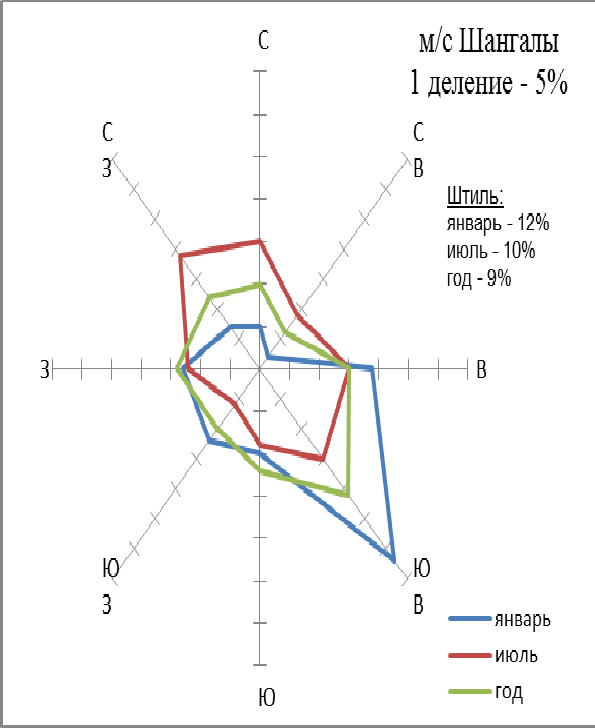 Среднее количество осадков приведено в таблице 3.2.6. Таблица 3.2.6Средняя месячная и годовая температура воздуха, 0С2.2 Рельеф В морфоструктурном отношении территория входит в состав Онего-Северодвинско-Мезенской равнины, основными морфологическими элементами которой являются обширные водораздельные плато с преобладающими высотами в 200 м и низины, занятые хорошо разработанными речными долинами. Устьянский муниципальный округ расположен в пределах Важско-Северодвинского междуречья, к которому относятся Устьянское плато и Устьянско-Кокшеньгская возвышенность. Его поверхность обусловлена морфоструктурой более низкого ранга: слабоволнистой субгоризонтальной субледниковой равниной с абсолютными отметками 130-175 м. Она сложена комплексом четвертичных отложений, залегающих на поверхности «столового» плато пород сухонской свиты. Для этой равнины характерны: 1) моренные формы, связанные с ледниковой аккумуляцией в ранне- и позднемосковское время и сложенные суглинками с включением кольско-карельских (38-73 %) и местных пород (26-62 %), 2) озерно-ледниковые формы, созданные в результате озерно-ледниковой аккумуляции и денудации, частично абразии, в позднемосковское – валдайское время и сложенные песками и супесями с гравием, галькой, дресвой и щебнем кристаллических и осадочных (из местных – мергели) пород. Собственно, озерно-ледниковая равнина занимает возвышенные части междуречий. По характеру рельефа она слабовыпуклая, чаще плоская.На плоских, слабонаклонных водораздельных равнинах локально выражен суффозионный рельеф: в основном это западинообразные понижения, занятые обычно болотами.Современная долинная сеть приурочена к разрывным нарушениям. Основные ее черты сформировались после отступления ледника и спуска приледниковых озер. Результатом отступания ледника и снятия ледникового подпора стало понижение базиса эрозии и образование террас. В долинах рек 3 порядка выделяются I, II, III надпойменные террасы.Более мелкие эрозионные формы выработаны временными водотоками, которые имеют небольшую глубину вреза. На приводораздельных плоских поверхностях эрозионные формы сменяют линейные долиноподобные ложбины с очень пологими склонами (1-2°, в большинстве случаев менее 1°) с повышенным увлажнением за счет внутрипочвенного стока.Плоский характер рельефа обусловливает слабую дренированность обширных водораздельных равнин, что является причиной распространения на междуречьях болотных голоценовых отложений. Они представлены, как правило, верховыми торфами и имеют небольшую мощность – максимальные значения немногим больше 2 м. Формирование этих отложений началось 6300-6800 лет назад.Структура рельефа отличается четкой ортогональностью и иерархичностью. Разрывно-блочная структура литогенной основы создает предпосылки дифференциации компонентов ландшафта. Выявлено, что тектонические «микроблоки» достоверно отличаются по многим свойствам как литогенной основы, так и биокосных и биотических компонентов ландшафта, их границы одновременно разделяют ареалы с разными типами межкомпонентных отношений. Например, отмечается отличие «микроблоков» по степени зависимости оподзоливания от мощности песчано-супесчаного плаща.2.3 Геологическое строениеВ тектоническом отношении поселение расположено в северо-западной части Московской синеклизы, а точнее в северо-западной части Чадромской депрессии. Она расположена между Онежским выступом Балтийского щита на западе и Сухонским поднятием (валом) на востоке и ограничена глубинными региональными разломами северо-восточного простирания. Частично территория входит в зону Среднерусского авлакогена, прибортовые части которого осложнены поднятием фундамента. По северному борту этого авлакогена находится Сухонский вал, состоящий из ряда куполовидных поднятий.Положение территории поселения вблизи осевой части Московской синеклизы обусловливает значительную погруженность кристаллического архейско-протерозойского фундамента Восточно-Европейской платформы. По фондовым данным кровля фундамента залегает на глубине 1,6-3,5 км (ориентировочно 2800-2900 метров). В пределах Чадромской депрессии фундамент имеет блоковое строение, причем отмечается наличие тектонических нарушений субмеридионального направления.Унаследованность структурных элементов фундамента прослеживается при блоковых движениях в процессе образования осадочного чехла.Несмотря на относительную стабильность платформенного основания, север Русской равнины активно вовлечен в неотектонические движения. В неотектоническом отношении территория относится к Вельскому макроблоку, который приурочен к северо-восточной относительно приподнятой части Московского геоблока. В целом для него характерен четко выраженный новейший тектонический план – вытянутость основных структурных элементов в северо-восточном направлении, характерно развитие обратных соотношений рельефа земной поверхности и погребенного фундамента, соотношение крупных форм рельефа и приповерхностных структур чехла большей частью прямое, изредка обратное. Неотектонические движения имеют разный знак, т.е. представлены как поднятиями (+), так и опусканиями (-), что выразилось в конечном итоге в характере рельефа. Кроме того, неотектонические движения заключались в блоковых подвижках вдоль разломов в фундаменте, что обусловило пликативные дислокации верхней части чехла, характеризующиеся небольшой амплитудой и влияющие на образование ослабленных трещинноватых зон – линеаментов. Смена ориентации линеаментов считается важным индикатором разнонаправленности и разной интенсивности неотектонических движений. Для междуречья Северной Двины, Ваги и Сухоны отмечаются системы крупных разрывных нарушений северо-западного и северо-восточного простираний, к которым, в частности, приурочена долина р. Устья. Линеаменты проявляются в структуре гидрографической сети и на более низком уровне. На географической карте территории отмечается четкая ориентация течения практически всех водотоков с северо-запада на юго-восток или с северо-востока на юго-запад, чередование фактически прямолинейных участков речных долин с их крутыми коленообразными изломами, впадение большинства притоков под прямым углом друг напротив друга.В период позднего протерозоя и палеозоя территория севера Русской равнины неоднократно затоплялась морскими бассейнами – происходило формирование осадочного чехла. Его верхняя часть в изучаемом районе представлена породами татарского яруса верхней перми. Представлены горизонты: уржумский – 2 свиты – нижнеустьинская и сухонская; северодвинский.В кровле осадочного чехла выработано «столовое плато», к которому приурочена Устьянско-Кокшеньгская возвышенность. Неотектонические движения способствовали и, вероятно, усилили дифференциацию дочетвертичного рельефа. Таким образом, контуры основных морфоструктур были заложены до начала четвертичного периода.2.4 ГидроресурсыТерритория исследований входит в Северо-Двинский бассейн Восточно-Европейской провинции подземного стока. В восточных частях этого бассейна основным источником подземного питания рек является водоносный комплекс пород верхней перми а зонами разгрузки подземных вод верхнепермского водоносного комплекса являются зоны линеаментов. Подземные воды исследований относятся к областям с минерализацией вод 0,5-1,0 г/л; их воды формируются при взаимодействии с терригенными и карбонатными породами в областях дренирования и в соседних с ними областях транзита.Подземные воды территории формируются в водоносных горизонтах четвертичных – озерно-ледниковых и моренных отложений и породах сухонской свиты верхней перми. Глубина залегания водоносных горизонтов различная: от нескольких сантиметров до 20-25 м – на хорошо дренированных придолинных участках. Особую роль играют водоносные горизонты современных болотных отложений, занимающих неглубокие бессточные или слабосточные котловины в центральных частях междуречий. Глубина их залегания: 0-5 см. Кроме этих водоносных горизонтов отмечаются горизонты современных аллювиальных отложений на поймах.Для подземных вод отмечается повышенная минерализация (max до 1,2 г/л) и нейтральная или слабощелочная реакция (max pH 8,6). Объясняется это тем, что близко к поверхности залегают пермские породы, в том числе и мергели. Поэтому колодцы зачастую вскрывают водоносные горизонты пермских пород, что приводит к высокой минерализации их вод, а наличие мергелей обусловливает их высокий рН. Мергели служат источником ионов: НСО3-, Са2+, Mg2+, которые являются преобладающими в водах. Эти же ионы являются доминантными в водной вытяжке пермских пород. Среди катионов отмечается присутствие в подземных водах Na+ и К+ при преобладании Na+ над К+. Это связано, вероятно, с тем, что в местных породах, особенно в четвертичных отложениях – в водной вытяжке содержание Na больше К. Отличительная черта ионного состава подземных вод – наличие в водах NO3-, причем в количествах сравнимых с Cl- ионом.2.5 Почвенный покров и растительностьВ почвенно-географическом отношении территория относится к Онего-Северодвинской провинции среднетаежной подзоны подзолистых почв. По Почвенному районированию территории Архангельской области МО входит в холодную избыточно влажную слабодренированную территорию подзоны средней тайги и относится к Устьянско-Вилегодскому району подзоны подзолистых почв.Особенность Онего-Северодвинской провинции связана с тем, что среди почвообразующих пород преобладают двучленные отложения. Почвообразующие породы Онего-Северодвинской провинции приведены в таблице 3.2.7. Таблица 3.2.7Почвообразующие породы Онего-Северодвинской провинции В целом, почвенный покров этой провинции отличается большим разнообразием. Под еловыми и смешанными лесами развиты подзолистые почвы, главным образом, сильноподзолистые на суглинистых (11,4 % площади) и на двучленных отложениях (9,1 %), а также подзолы и подзолистые контактно-глееватые почвы на двучленных отложениях (10 %). Под сосновыми лесами на песках формируются железистые подзолы (10,7 %) (Добровольский, Урусевская, 1984). На выходах коренных карбонатных пород по берегам рек встречаются участки дерново-карбонатных почв.Для Онего-Северодвинской провинции характерен высокий коэффициент заболоченности, т.е. процент площади, занимаемой полугидроморфными и гидроморфными почвами от площади провинции. Он составляет в Онего-Северодвинской провинции 45. Высокое значение коэффициента заболоченности указывает на широкое распространение полугидромофных и гидроморфных условий, поэтому в почвах наблюдается глееватость и оторфованность. Соотношение почв Онего-Северодвинской провинции по степени гидроморфности приведено в таблице 3.2.8	Таблица 3.2.8Соотношение почв Онего-Северодвинской провинции по степени гидроморфности На недренированных плоских широких междуречьях под заболоченными еловыми и сосновыми лесами распространены торфяно-, торфянисто-подзолисто-глеевые и глееватые (23,3 % площади), торфянисто-глеевые иллювиально-гумусовые почвы, хотя в целом иллювиально-гумусовые процессы выражены слабо. Широко развиты почвы болотного ряда: верхового (10,1 % от площади провинции), переходного (1,3 %), низинного типов (0,8 %). Последние встречаются, главным образом, на поймах рек.Основным процессом почвообразования является оподзоливание – вынос из верхней части почвенного профиля всех растворимых веществ; в полной мере оподзоливание проявляется в автономных и трансэлювиальных позициях с нормальным увлажнением. В развитии подзолистого процесса решающую роль играет и состав растительности. Разные древесные породы обладают разным оподзоливающим действием. Например, ель имеет наиболее сильное оподзоливающее влияние, так как при разложении ее остатков образуются наиболее агрессивные кислоты. Слабее влияние сосны и березы. Из напочвенного покрова наиболее сильно оподзоливающее действие мхов (кукушкин лен и сфагновые мхи). На территории МО существуют все условия для развития подзолистых почв. Региональная специфика связана с действием нескольких факторов. Один из них – близость карбонатных пород перми, что обусловило карбонатность моренных суглинков. Это способствует замедлению подзолообразовательного процесса в почвах.Второй фактор – двучленность почвообразующих пород. Она приводит к формированию контактно-глеевых или контактно-осветленных почв. Наиболее распространенные сочетания: пески на легких и средних суглинках; супеси на средних и тяжелых суглинках; легкие суглинки на тяжелых суглинках или глинах.Отличительной чертой подзолистых почв на двучленных наносах является присутствие на контакте пород специфических контактно-осветленных, контактно-глеевых и глееватых горизонтов. Почвы, формирующиеся на двучленных отложениях, относятся к текстурно-подзолистым. К плоским, слабоволнистым междуречным равнинам приурочены текстурно-подзолистые иллювиально-железистые почвы. Неоднородность литогенной основы обусловливает разные условия увлажнения и, следовательно, различный характер и степень выраженности процессов гелеобразовании. В подзолистых почвах на двучленных отложениях выражены три вида оглеения – поверхностное (глееватые), глубокое (глееватые и глеевые) и контактное (глееватые). В условиях большого количества осадков и слабого дренажа на плоских междуречных равнинах может формироваться избыточное застойное увлажнение территории. Это приводит к накоплению торфянистой массы разной степени разложения и разной мощности и формированию торфянисто-подзолистых глеевых и глееватых почв. В западинах на плоских междуречьях развиваются комплексы болотных почв (торфяно-глееземы, олиготрофные торфяники). В хорошо дренированных местностях наиболее распространены сочетания дерново-подзолистых, агродерново-подзолистых и дерново-карбонатных почв. Появление не типичных для тайги дерново-карбонатных почв является отличительной особенностью территории.  Они приурочены к выходам по склонам долин пермских мергелей. На формирование почвенно-растительного покрова, помимо близости к границе южной тайги, сильное влияние оказали локальные факторы, в первую очередь особенности рельефа, геологического строения и варьирования состава четвертичных отложений. Большое влияние карбонатности моренных суглинков, щелочности грунтовых вод на почвенно-растительный покров выражается в существенно большем, чем в обычной средней тайге, развитии травяной и кустарниковой растительности и появлении в ней видов, характерных для смешанных и широколиственных лесов, меньшем оподзоливании почв и их большей гумусированности.На почвенно-растительный покров изучаемой территории оказала мощное влияние антропогенная деятельность на протяжении последних одного-двух веков. Карбонатность моренных суглинков и относительное богатство почв территории обусловили интенсивность ее сельскохозяйственного освоения. Это выражалось в распахивании больших площадей.Кроме того, сильное воздействие на растительность района исследований оказали вырубки. К настоящему времени, вероятно, к коренным лесам в районе можно отнести лишь сосняки на верховых болотах и небольшие участки хвощево-сфагновых ельников на водораздельных поверхностях. Древостой на остальной площади находится на тех или иных стадиях восстановительных сукцессии и его возраст, по-видимому, нигде не превышает 80-90 лет.По схеме физико-географического районирования поселение относится к Двинско-Мезенской провинции лесной области Русской равнины. Ландшафты изучаемой территории относятся к типу бореальных типично умеренно континентальных восточноевропейских; к подтипу среднетаежных; к видовой группе ландшафтов возвышенных платформенных равнин; к виду моренных, моренно-эрозионных, в области среднечетвертичного оледенения.В геоботаническом отношении поселение располагается в Устьянском округе Северодвинско-Верхнеднепровской подпровинции Североевропейской и таежной   провинции. Он относится к среднетаежной подзоне.Облик зональной растительности района был сформирован в конце суббореального периода (примерно 3,0-3,2 тысяч лет назад) благодаря заметному увеличению влажности климата. Современные условия близки к климатическому оптимуму ели (высокая влажность воздуха и верхних горизонтов почв в вегетационный период, особенно ранней весной до оттаивания почвы, а также сравнительно прохладное лето и снежная, с частыми оттепелями зима).Для растительности территории характерно исчезновение центральноевропейских видов и все большее влияние видов сибирских. Так, в древостое (преимущественно на заболоченных местообитаниях) появляется подвид ели: ель сибирская, но преобладает ель обыкновенная. На данной территории происходит перекрытие ареалов этих подвидов ели, что приводит к образованию промежуточных, гибридных форм. На северо-западной границе своего ареала здесь находится пихта. Положение территории вблизи границы с южной тайгой определяет также при преобладании бореальных, гипоарктических видов появление видов неморальных. Среди неморальных видов встречаются копытень европейский, звездчатка жестколистная, вороний глаз и др.Близость территории к границе с южно-таежной подзоной обусловила также проявление в облике биогеоценозов таких черт, как увеличение ярусности, сомкнутости и полноты древостоя, увеличение роли кустарникового и травяно-кустарничкового ярусов и снижение – мохово-лишайникового.Для растительного покрова характерны сочетания зональных еловых лесов и производных типов леса: березовых и сосновых. Из других видов древесных пород в виде примеси в лесах могут встречаться осина обыкновенная и пихта сибирская.Для территории характерно практически полное отсутствие коренной растительности. Исходными лесами выступают ельники: на дренированных плакорах это ельники зеленомошной группы с черникой, брусникой и мелкотравьем; на менее дренированных участках водоразделов и склонах – ельники-долгомошники. На пониженных участках междуречий в условиях застойного увлажнения произрастали осоково- и хвощево-сфагновые ельники. Вырубки, пожары изменили характер растительного покрова - место исходных еловых лесов практически повсеместно заняли вторичные леса на разных стадиях восстановительной сукцессии, для которых характерно практически повсеместное присутствие в первом ярусе сосны обыкновенной. Во многих местообитаниях сосна является лесообразующей породой.В депрессиях рельефа при интенсивном застойном увлажнении формируются сфагновые ельники и сосняки. Последние распространены по краям болот. Для них характерна низкая производительность древостоя и флористическая бедность травяно-кустарничкового яруса.Избыточное увлажнение обусловливает и формирование болот. Заболоченность территории от 4 % до 10-15 %. Встречаются болота 3 типов: верховые, переходные и низинные. Преобладают верховые, распространенные на слабодренируемых участках междуречий. Это кустарничково-пущицево-сфагновые болота с редкостойным сосновым мелколесьем или же безлесной центральной частью и залесенными окраинами переходного типа, где древесный ярус состоит из сосны и березы пушистой, в подлеске – различные виды рода Salix, в травяном ярусе – осоки и хвощи. Они относятся к группе северовосточноевропейских сфагновых верховых болот.Небольшие низинные болота встречаются в притеррасных частях пойм рек. Большинство их частично или полностью залесены (береза, сосна, ель).Помимо лесных и болотных растительных сообществ, распространены луга. Среди материковых суходольных лугов наиболее распространены полевицевые, душистоколосковые и пустошные (белоусовые и извилистощучковые), а среди низинных – крупнозлаковые, мелкоосоковые и влажноразнотравные луга. Их существование возможно лишь при постоянном антропогенном воздействии – сенокошении и выпасе скота. Использование лугов как сенокосные угодья и пастбища определяет животноводческую специализацию хозяйств.В растительном покрове пойм сочетаются ольховые, ивовые, черемуховые, березовые леса и луга с разнообразным видовым составом. Повышенные участки пойм заняты ивово-ольховыми мелколесьями, часто с черемухой и осиной, с хорошо развитым кустарниковым ярусом из черной и красной смородины, жимолости, ив и густым травостоем из сныти и влажнолуговых видов. По понижениям произрастают сообщества камышовой, остроосоковой и таволговой групп ассоциаций. По понижениям произрастают ельники таволговые с примесью осины и березы, для которых типичны мочажины с вахтой трехлистной и сфагнумами. В поймах рек сильно антропогенное влияние (сенокошение, выпас), что обусловило формирование вторичных разнотравно-злаковых лугов с активным участием корневищных злаков и мелкотравья. Высокотравные влажные луга, встречающиеся на поймах и днищах ложбин, состоят, главным образом, из таволги вязолистной, бодяка разнолистного, гравилата речного, герани лесной, купальницы европейской.ГЛАВА 3. ДЕМОГРАФИЧЕСКИЕ ТЕНДЕНЦИИ. ПРОГНОЗ ЧИСЛЕННОСТИ НАСЕЛЕНИЯ3.1 Анализ существующего состоянияДинамика численности населения, характеристика естественного и механического прироста, половозрастная структура населения по праву считаются важнейшими социально-экономическими показателями развития территории.Демографические процессы определяют характер воспроизводства населения, оказывают влияние на изменение численности населения. Именно они характеризуют состояние рынка труда и устойчивость развития территории. В последнее время происходит сокращение демографического потенциала всей Архангельской области и Устьянского округа, в частности. В настоящее время Архангельская область относится к числу субъектов Российской Федерации, в которых население сокращается за счет превышения миграционной убыли над естественным приростом.Численность населения населенного пункта с. Березник на 01.01.2024 составляет 917 чел. или 3,8 % от численности населения Устьянского муниципального округа (23 609 чел.) в целом.Средняя плотность населения в настоящее время составляет 138 чел. на 1 км2.3.2 Демографический прогнозПрогноз численности населения населенного пункта с. Березник имеет важное значение для планирования процессов трудообеспечения и трудоиспользования. Исходя из динамики демографических характеристик определяются длительные тенденции изменения количественных и качественных показателей населения и трудовых ресурсов. Прогнозные расчеты позволяют выявить ожидаемые изменения численности населения, оценить демографическую ситуацию, складывающуюся на территории сельского поселения.При расчете прогноза произведен анализ действующих документов территориального планирования, стратегического социально-экономического планирования Устьянского муниципального округа, в которых были рассмотрены аналогичные прогнозируемые показатели.Положения генерального плана предусматривают выполнение мероприятий по комплексному развитию территории населенного пункта с. Березник на период не менее 20 лет, соответственно прогноз численности населения произведен на расчетный срок до 2044 года.Предполагается, что с учетом реализуемых программ на территории населенного пункта с. Березник, численность населения стабилизируется и к концу расчетного срока составит 953 человек.ГЛАВА 4. ЖИЛИЩНЫЙ ФОНД4.1 Анализ существующего состоянияЖилищное строительство в населенном пункте с. Березник практически не развивается. Тенденции ввода жилья за последние годы указывают на то, что в перспективе ввод жилого фонда будет осуществляться за счет индивидуального жилищного строительства.4.2 Информация об основных проблемах и ограниченияхГлавными проблемами жилого фонда являются:низкая обеспеченность инженерной инфраструктурой, отсутствие благоустройства;наличие ветхой деревянной застройки.4.3 Направления развитияОсновная цель проекта генерального плана в части развития жилищного строительства – повышение качества жизни населения – неразрывно связана с улучшением жилищных условий, что выражается не только в увеличении жилой обеспеченности, но и в улучшении качества городской жилой среды. Для ее достижения необходимы следующие мероприятия: - ликвидация наиболее ветхого и аварийного жилья и реконструкция занимаемых им территорий под новое многоквартирное строительство;- реконструкция капитальных зданий с высокой степенью износа; - наращивание объемов нового строительства за счет всех источников финансирования, создание современных типов застройки на различных территориях поселения; - организация территории с гармоничным сочетанием селитебных и рекреационных территорий, зон культурно-бытового обслуживания и производственных площадок с учетом сохранения исторически сложившейся среды и планировочной структуры.При планировании решения вопросов, связанных с обеспечением потребности населения в жилищном фонде, выделяется следующее направление:Упорядочение существующих жилых территорий.Большое количество домовладений на территории населенного пункта с. Березник заброшены и не используются своими владельцами, также достаточно большое количество территорий, которые можно было бы использовать под строительство, сейчас являются неиспользуемыми (пустыри).Следует на данные территории проводить инвентаризацию, отыскивать владельцев земельных участков, выполнять проекты планировки на данные территории. По приблизительным оценкам можно было бы на 20 – 40 % увеличить количество жилого фонда за счет данных мероприятий.ГЛАВА 5. СОЦИАЛЬНАЯ ИНФРАСТРУКТУРА5.1 Система социального и культурно-досугового обслуживания населенного пункта 5.1.1 Образование и наукаАнализ существующего состоянияВ 2024 году в системе образования населенного пункта с. Березник функционирует одна дошкольная образовательная организация и одна общеобразовательная организация.Перечень объектов в области образования и науки на территории населенного пункта с. Березник приведен в таблице 3.5.1.Таблица 3.5.1Перечень объектов в области образования и науки на территории населенного пункта с. БерезникИнформация об основных проблемах и ограниченияхДля объектов местного значения населенного пункта с. Березник в области образования и науки, расположенных на территории сельского поселения характерны следующие проблемы:отсутствие организаций дополнительного образования;недостаточный уровень развития материально-технической базы учреждений образования;необходимость обустройство спортивных площадок при школе;проблемой является формирование стабильного кадрового состава и обеспечение отрасли высококвалифицированными управленческими и педагогическими кадрами, обладающими высоким уровнем профессиональной готовности к деятельности в условиях модернизации образования.Направления развитияПостановлением администрации Устьянского муниципального округа Архангельской области от 10.11.2023 №2692 «Об утверждении муниципальной программы Устьянского муниципального округа Архангельской области «Комплексное развитие сельских территорий Устьянского муниципального округа» предусмотрены следующие мероприятия по развитию объектов в области образования и науки на территории населенного пункта село Березник.Перечень планируемых мероприятий по развитию объектов в области образования и науки представлен в таблице 3.5.2.Таблица 3.5.2Перечень планируемых мероприятий по развитию объектов в области образования и науки5.1.2 Физическая культура и массовый спортАнализ существующего состоянияВ 2024 году в области физической культуры и массового спорта населенного пункта с. Березник функционирует 3 объекта: ледовый дворец, спортивный комплекс и 1 плоскостное спортивное сооружение.Перечень объектов в области физической культуры и массового спорта населенного пункта с. Березник приведен в таблице 3.5.3.В настоящее время поселение не в полной мере обеспечено объектами физической культуры и массового спорта, в том числе в населенном пункте отсутствует плавательный бассейн.Таблица 3.5.3Перечень объектов в области физической культуры и массового спорта населенного пункта с. БерезникИнформация об основных проблемах и ограниченияхДля объектов местного значения сельского поселения в области физической культуры и массового спорта характерны следующие проблемы:недостаточное количество физкультурно-спортивных залов общего пользования;остро стоит проблема с транспортом, которая зачастую становится препятствием для выезда большинства сборных команд на различные соревнования;недостаточное развитие материальной базы физкультурно-спортивных учреждений;недостаточное количество профессиональных тренерских кадров;недостаточное ресурсное обеспечение планируемых к проведению спортивных мероприятий;Направления развитияСхемой территориального планирования Устьянского муниципального района, Постановлением администрации муниципального образования «Березницкое» Устьянского муниципального района Архангельской области от 21.12.2018 № 77 «Об утверждении Программы комплексного развития системы социальной инфраструктуры населенного пункта с. Березник на 2019-2026 гг.», предусмотрены следующие мероприятия по развитию объектов в области физической культуры и массового спорта.Планируемые мероприятий по развитию объектов в области физической культуры и массового спорта представлены в таблице 3.5.4.Таблица 3.5.4Планируемые мероприятия по развитию объектов в области физической культуры и массового спорта5.2.3 Учреждения культуры и искусстваАнализ существующего состоянияВ 2024 году в области культуры и искусства сельского поселения функционирует 2 объекта в состав которых входят: центр культуры и туризма и библиотека. Перечень объектов в сфере культуры и искусства на территории населенного пункта с. Березник приведен в таблице 3.5.5.Таблица 3.5.5Перечень объектов в сфере культуры и искусства на территории населенного пункта с. БерезникИнформация об основных проблемах и ограниченияхДля объектов местного значения в области культуры и искусства, расположенных на территории населенного пункта с. Березник характерны следующие проблемы:несоответствие ряда зданий, занимаемых объектами культуры и искусства современным требованиям;недостаточное финансирование учреждений культуры;недостаток кадров, имеющих специальное образование для работы в учреждениях культуры;недостаточная материально-техническая база учреждений культуры, низкий уровень использования информационных, телекоммуникационных технологий.Направления развитияГенеральным планом мероприятий по размещению планируемых объектов в области культуры и искусства и (или) реконструкции таких объектов не предусматривается.5.2.4 Учреждения здравоохраненияАнализ существующего состоянияСистема объектов здравоохранения населенного пункта с. Березник сформирована учреждениями регионального значения. Населенный пункт обслуживается фельдшерско-акушерским пунктом, расположенным в с. Березник (таблица 3.5.6).Таблица 3.5.6Объект регионального значения в области здравоохраненияИнформация об основных проблемах и ограниченияхДля объектов системы здравоохранения сельского поселения характерны следующие проблемы:недостаточный уровень развития материально-технической базы учреждений здравоохранения;дефицит врачей и среднего медицинского персонала.Направления развитияГенеральным планом мероприятий по размещению планируемых объектов в области здравоохранения и (или) реконструкции таких объектов не предусматривается.5.2.5 Прочие объекты обслуживанияАнализ существующего состоянияНа территории населенного пункта с. Березник по состоянию на 2024 год функционируют предприятия розничной торговли.Перечень объектов в области обслуживания, расположенных на территории сельского поселения представлен в таблице 3.5.7.Таблица 3.5.7Перечень объектов общественного питания, торговли и бытового обслуживания Информация об основных проблемах и ограниченияхДля объектов системы торговли и бытового обслуживания сельского поселения характерны следующие проблемы:отсутствие роста количества торговых объектов, объектов общественного питания и бытового обслуживания населения;отсутствие развития уже существующих объектов обслуживания и торговли;Направления развитияГенеральным планом мероприятий по размещению планируемых объектов в области обслуживания и (или) реконструкции таких объектов не предусматривается.ГЛАВА 6. ПРЕДПРИЯТИЯ ПРОМЫШЛЕННОСТИ, СЕЛЬСКОГО ХОЗЯЙСТВА И ЛЕСНОГО ХОЗЯЙСТВА6.1 Промышленность Анализ существующего состоянияНа территории населенного пункта с. Березник Устьянского муниципального округа осуществляет свою деятельность предприятие ООО «Устьянский лесопромышленный комплекс».Направления развитияОдним из ключевых условий экономического роста в населенном пункте с. Березник станет развитие малого и среднего бизнеса, а также интеграция экономики сельского поселения в экономику района и региона. Это предполагает привлечение новых инвестиций, реализацию совместных проектов и расширение сотрудничества с другими муниципальными образованиями.С целью устойчивого развития сельского поселения одним из направлений должно стать развитие лесохозяйственной отрасли.Для достижения данной цели ставятся задачи:формирование имиджа территории как современной экономической площадки, соответствующей стандартам ведения бизнеса;развитие и поддержка малого и среднего предпринимательства;Направления развитияГенеральным планом мероприятия по развитию промышленности на территории населенного пункта с. Березник Устьянского муниципального округа не предусматриваются.6.2 Сельское хозяйствоАнализ существующего состояния На территории населенного пункта с. Березник Устьянского муниципального округа осуществляет свою деятельность предприятие по развитию прочих животных ООО «Медведь».Информация об основных проблемах и ограниченияхСуществуют трудности в развитии сельскохозяйственного животноводства, связанные с географическим положением поселения и суровыми климатическими условиями. Главными проблемами развития крестьянских хозяйств на территории населенного пункта с. Березник являются:отсутствие специалистов в области животноводства;низкая заработная плата работников;потеря некоторых сегментов рынка;присутствие на внутреннем рынке более дешевой продукции производителей с других территорий;незавершенность оформления собственности на земельные участки, выделенные в счёт паев бывшим членам колхозных хозяйств.Следует отметить постоянное снижение доли крупного рогатого скота в структуре животноводства сельского поселения: сказываются стоимость кормов и другие затраты на откорм животных.Основная проблема развития сельского хозяйства на территории сельского поселения – сложные климатические условия, не развитый в достаточной мере рынок сбыта молочной, мясной продукции и овощей, а также потеря интереса, а как следствие и навыков, и знаний, в разведении животных и птицы населением более молодого возраста. Одним из важнейших факторов, влияющих на развитие сельского хозяйства в поселении, является невостребованность сельскохозяйственных земель и восстановление их плодородия.Направления развитияГенеральным планом мероприятия по развитию сельского хозяйства на территории населенного пункта с. Березник Устьянского муниципального округа не предусматриваются.ГЛАВА 7. ТРАНСПОРТНАЯ ИНФРАСТРУКТУРАТранспортная инфраструктура населенного пункта с. Березник представлена автомобильным транспортом. Связь административного центра населенного пункта с. Березник с административным центром Архангельской области осуществляется:по автомобильной дороге, расстояние 620 км.7.1 Автомобильный транспорт7.1.1 Автомобильные дорогиАнализ существующего состоянияСведения об автомобильных дорогах общего пользования регионального значения, проходящих по территории населенного пункта с. Березник, представлены в таблицах 3.7.1.Таблица 3.7.1Сведения об автомобильных дорогах общего пользования регионального значения, проходящих по территории населенного пункта с. БерезникИнформация об основных проблемах и ограниченияхИсходя из фактического состояния сети автомобильных дорог общего пользования можно сделать следующие выводы: обслуживающая район сеть автодорог слабо развита, проблема состояние дорожного покрытия.Направления развитияГенеральным планом мероприятий по развитию автомобильных дорог общего пользования регионального значения не предусматривается.7.1.2 Улично-дорожная сетьАнализ существующего состоянияУлично-дорожная сеть населенных пунктов сельского поселения обеспечивает внутренние транспортные связи, включает в себя въезды и выезды на территорию. Общая протяженность 9,94 км. Сведения об объектах улично-дорожной сети, расположенных на территории населенного пункта с. Березник, представлены в таблице 3.7.2.Таблица 3.7.2Сведения об объектах улично-дорожной сети, расположенных на территорииИнформация об основных проблемах и ограниченияхИсходя из фактического состояния улично-дорожной сети можно сделать следующие выводы:Высокий процент износа дорог.Низкий уровень благоустройства улично-дорожной сети.Направления развитияПрограмма комплексного развития систем транспортной инфраструктуры муниципального образования «Березницкое» Устьянского района Архангельской области на 2018 -2022 годы и на период до 2032 года предусмотрен капитальный ремонт автомобильных дорог в с. Березник.7.1.3 Объекты обслуживания и хранения автомобильного транспортаАнализ существующего состоянияНа территории населенного пункта с. Березник отсутствуют объекты обслуживания и хранения автомобильного транспорта.Информация об основных проблемах и ограниченияхПотребность в размещении объектов обслуживания и хранения автомобильного транспорта на территории населенного пункта с. Березник отсутствует.Направления развитияГенеральным планом мероприятий по размещению планируемых объектов обслуживания и хранения автомобильного транспорта и (или) реконструкции таких объектов не предусматривается.7.2 Водный транспортАнализ существующего состоянияНа территории населенного пункта с. Березник отсутствуют объекты водного транспорта.Информация об основных проблемах и ограниченияхПотребность в размещении объектов водного транспорта на территории населенного пункта с. Березник отсутствует.Направления развитияГенеральным планом мероприятий по размещению планируемых объектов водного транспорта и (или) реконструкции таких объектов не предусматривается.ГЛАВА 8. ИНЖЕНЕРНАЯ ИНФРАСТРУКТУРА И ТРУБОПРОВОДНЫЙ ТРАНСПОРТ8.1 ВодоснабжениеАнализ существующего состоянияВ настоящее время источниками водоснабжения на территории населенного пункта с. Березник Устьянского муниципального округа Архангельской области служат подземные воды.В с. Березник имеется система централизованного водоснабжения. В состав централизованной системы водоснабжения входят артезианская скважина (таблица 3.8.1), водонапорная башни и разводящие водопроводные сети. Системы водоподготовки и обеззараживания воды отсутствуют. Водопроводные сети проложены из стальных трубопроводов. Общая протяженность водопроводных сетей составляет — 2,56 км.Эксплуатацию систем водоснабжения в с. Березник осуществляет ООО «Березник».Таблица 3.8.1Характеристика артезианской скважины Информация об основных проблемах и ограниченияхВ настоящее время основными проблемами в системе водоснабжении поселения являются:высокий уровень изношенности водопроводных сетей;преждевременный износ оборудования водозаборных сооружений;отсутствие систем автоматики и диспетчеризации в системах водоснабжения.Направления развитияПринципами развития централизованной системы водоснабжения являются:постоянное улучшение качества предоставления услуг водоснабжения потребителям (абонентам);удовлетворение потребности в обеспечении услугой водоснабжения объектов капитального строительства;постоянное совершенствование схемы водоснабжения на основе последовательного планирования развития системы водоснабжения, реализации плановых мероприятий, проверки результатов реализации и своевременной корректировки технических решений и мероприятий.Проектные предложенияГенеральным планом предлагается ряд мероприятий по реконструкции и развитию объектов централизованной системы водоснабжения, которые позволят обеспечить: бесперебойное снабжение сельского поселения водой, отвечающей требованиям нормативов качества;повышение энергетической эффективности оборудования;контроль и автоматическое регулирование процесса водоснабжения.Проектом предлагается строительство нового водозабора из р. Ворбаза, в районе «Межника», расположенном между с. Березник и д. Задорье в 4,52 км от устья. От водозабора планируется напорный водовод, подающий воду на водоочистную станцию. После очистки вода будет накапливается в резервуаре чистой воды и подаваться потребителям с. Березник с помощью, насосной станции второго подъема и магистральных сетей водоснабжения.Перечень планируемых мероприятий местного значения по развитию системы водоснабжения представлен в таблице 3.8.2Таблица 3.8.2Перечень мероприятий местного значения по развитию системы водоснабженияПримечания:* С – строительство; Р – реконструкция;** Мощности и характеристики объектов водоснабжения необходимо уточнить при рабочем проектировании.Расчет водопотребленияРасчетный (средний за год) суточный расход воды на хозяйственно-питьевые нужды в с. Березник Устьянского муниципального округа определен в соответствии с таблицей 1 СП 31.13330.2021 «Свод правил. Водоснабжение. Наружные сети и сооружения. Актуализированная редакция СНиП 2.04.02-84*», где удельное водопотребление включает расходы воды на хозяйственно-питьевые и бытовые нужды в общественных зданиях. Расчетный расход воды в сутки наибольшего водопотребления определен при коэффициенте суточной неравномерности Ксут.max=1,2.В связи с отсутствием данных о площадях по видам благоустройства, в соответствии с примечанием 1 таблицы 3 СП 31.13330.2021 «Свод правил. Водоснабжение. Наружные сети и сооружения. Актуализированная редакция СНиП 2.04.02-84*» — удельное среднесуточное за поливочный сезон потребление воды на поливку в расчете на одного жителя принято 50 л/сутки с учетом климатических условий, мощности источника водоснабжения, степени благоустройства населенного пункта. Количество поливок принято — 1 раз в сутки.Расчет расходов водопотребления населенного пункта с. Березник представлен в таблице 3.8.3Таблица 3.8.3Расчет расходов водопотребления 8.2 Противопожарное водоснабжениеАнализ существующего состоянияВ настоящее время в с. Березник Устьянского муниципального округа Архангельской области пожаротушение обеспечивается из естественных и искусственных водоемов. Направления развитияРасходы воды для нужд наружного и внутреннего пожаротушения принимаются в соответствии с СП 8.13130.2020 «Системы противопожарной защиты. Источники наружного противопожарного водоснабжения. Требования пожарной безопасности».Согласно пункт 4 статьи 68 Федерального закона от 22.07.2008 № 123-ФЗ (ред. от 30.04.2021) «Технический регламент о требованиях пожарной безопасности» в поселениях и городских округах с количеством жителей до 5000 человек допускается предусматривать в качестве источников наружного противопожарного водоснабжения природные или искусственные водоемы.Противопожарное водоснабжение в населенномо пункте с. Березник предлагается осуществлять от емкостей (резервуаров, водоемов) и рек, минимальный дебит которых обеспечивает расчетный расход воды на пожаротушение, с устройством пожарных подъездов. Радиус обслуживания резервуара составляет 100–200 м. Количество пожарных резервуаров или искусственных водоемов должно быть не менее двух, при этом в каждом из них должно храниться 50 % объема воды на пожаротушение. Пожарные резервуары должны быть оборудованы устройствами для отбора воды пожарными автомобилями (мотопомпами).К пожарным резервуарам, водоемам, приемным колодцам и другим сооружениям, вода из которых может быть использована для тушения пожара, надлежит предусматривать подъезды с площадками (пирсами) с твердым покрытием для установки пожарных автомобилей и забора воды. Размер таких площадок должен быть не менее 12 × 12 метров.У гидрантов и водоемов (водоисточников), а также по направлению движения к ним, должны быть установлены соответствующие указатели (объемные со светильником или плоские, выполненные с использованием светоотражающих покрытий, стойких к воздействию атмосферных осадков и солнечной радиации). На них должны быть четко нанесены цифры, указывающие расстояние до водоисточника. Расчетное число одновременных пожаров принимается равным 1 шт., расчетный расход воды для тушения одного наружного пожара -5 л/с, расчетный расход воды для тушения внутреннего пожара – 1 струя 2,5 л/с.Общий расход воды, подаваемой дополнительно в водопроводную сеть для тушения пожаров:qпож = 1 5 +12,5 = 7,5 л/с=81 м3/сут.Пожаротушение предусматривается из пожарных гидрантов, установленных на наружных водопроводных сетях, а также из наружных источников противопожарного водоснабжения - пожарных водоемов.Пожарный запас воды хранится в резервуарах чистой воды, в баках водонапорных башен, в пожарных водоемах.Расчет суммарного водопотребления населенного пункта с. Березник представлен в таблице 3.8.4Таблица 3.8.4Суммарное водопотребление с. БерезникИтоговая суммарная мощность водозаборов на расчетный срок составляет 308,14 м3/сут, с учетом собственных нужд очистных сооружений.8.3 ВодоотведениеАнализ существующего состоянияВ настоящее время на территории населенного пункта с. Березник Устьянского муниципального округа Архангельской области имеется централизованная хозяйственно-бытовая система водоотведения. Хозяйственно-бытовые сточные воды от МОУ «Березницкая СОШ» отводятся по системе самотечных трубопроводов на канализационные очистные сооружения (КОС). КОС расположены по адресу: с. Березник, ул. Центральная, 8А. В состав КОС входят механическая очистка, биологическая очистка. Проектная производительность сооружений — 20 м3/сут, фактическая — 
8,2 м3/сут. Год ввода в эксплуатацию 2010. Эксплуатацию систем водоотведения и очистку сточных вод в с. Березник осуществляет ООО «Березник».Характеристика сетей водоотведения представлена в таблице 3.8.5.Таблица 3.8.5Характеристика сетей водоотведенияИнформация об основных проблемах и ограниченияхНа основании ранее разработанной градостроительной документации выявлено, что объекты и сети водоотведения, расположенные в с. Березник, находятся в неудовлетворительном состоянии.Направления развитияПринципами развития централизованной системы водоотведения являются:постоянное улучшение качества предоставления услуг водоотведения потребителям (абонентам);удовлетворение потребности в обеспечении услугой водоотведения новых объектов капитального строительства;постоянное совершенствование системы водоотведения путем планирования, реализации, проверки и корректировки технических решений и мероприятий.Проектные предложенияПеречень планируемых мероприятий местного значения по развитию систем водоотведения представлен в таблице 3.8.6Таблица 3.8.6Перечень мероприятий местного значения по развитию систем водоотведенияПримечания:* С – строительство;** Мощности и характеристики объектов водоотведения необходимо уточнить при рабочем проектировании.Расчет водоотведенияУдельные среднесуточные нормы водоотведения на первую очередь строительства и на расчетный срок соответствуют принятым нормам водопотребления, указанным в таблице 3.8.4. Суточный расход на водоотведение принимается равным суточному расходу водопотребления без учета расхода воды на полив в соответствии с СП 32.13330.2018 «Свод правил. Канализация. Наружные сети и сооружения. СНиП 2.04.03-85».Нормы водоотведения бытовых сточных вод соответствуют нормам водопотребления.Таблица 3.8.7Суммарный расход стоков с. БерезникИтоговая суммарная мощность очистных сооружений на расчетный срок составляет 192,13 м3/сут, с учетом собственных нужд очистных сооружений.8.4 Ливневая канализацияЛивневая канализацияАнализ существующего состоянияВ настоящее время на территории населенного пункта с. Березник Устьянского муниципального округа Архангельской области отсутствует организованная система сбора, отвода и очистки поверхностного стока.Информация об основных проблемах и ограниченияхОрганизованная система сбора, отвода и очистки поверхностного стока на территории населенного пункта с. Березник Устьянского муниципального округа отсутствует.Направления развитияВ проекте генерального плана принята раздельная система канализации, при которой поверхностные стоки отводятся по самостоятельной сети дождевой канализации. Для сбора дождевой воды и решения проблемы избытка талых вод с обслуживаемой территории необходимо на следующих этапах проектирования разработать отдельный проект в соответствии с действующими нормативными документами.Для очистки поверхностных вод рекомендуется использовать модульные водоочистные установки различных производителей, в состав которых входят несколько модулей, в частности песко- и нефтеотделители, сорбционные фильтры и обеззараживатели.Санитарно-защитную зону от очистных сооружений поверхностного стока закрытого типа до жилой территории следует принимать 50 метров в соответствии СанПиН 2.2.1/2.1.1.1200-03 «Санитарно-защитные зоны и санитарная классификация предприятий, сооружений и иных объектов». Местоположение очистных сооружений и их площадь будут уточняться на последующих стадиях проектирования.8.5 ТеплоснабжениеВ настоящее время на территории населенного пункта с. Березник Устьянского муниципального округа Архангельской области теплоснабжение жилой и общественной застройки осуществляется по смешанной схеме — централизованная и децентрализованная. Централизованная система теплоснабжения представлена в с. Березник, обеспечивающая теплоснабжение объектов социальной сферы и административных зданий. Котельные оборудованы водогрейными котлами. Эксплуатацию котельных и тепловых сетей на территории поселения осуществляет ООО «Группа компаний «УЛК» и ООО «Березник».Источники централизованного теплоснабжения представлены в таблице 3.8.8.Таблица 3.8.8Источники централизованного теплоснабженияСхема теплоснабжения — закрытая, двухтрубная. Тепловые сети циркуляционные, подающие тепловую энергию на отопление. Присоединение потребителей в основном осуществляется непосредственно к тепловой сети. Прокладка трубопроводов смешанная, осуществлена надземным и подземным способами. Потребители, не подключенные к центральным источникам теплоснабжения, используют для отопления и ГВС индивидуальные источники теплоснабжения, работающих на твердом топливе. Индивидуальная жилая застройка и большая часть мелких общественных и коммунально-бытовых потребителей оборудованы автономными бытовыми котлами, работающими на твердом или газообразном топливах. Для горячего водоснабжения указанных потребителей используются проточные газовые или электрические водонагреватели.Направления развитияГенеральным планом населенного пункта с. Березник Устьянского муниципального округа Архангельской области развитие систем теплоснабжения на расчетный срок (до 2044 года) предусматривается на база существующих источников тепловой энергии.Генеральным планом на расчетный срок (до 2044 года) предусматривается:для отопления и горячего водоснабжения новых жилых домов применение индивидуальных котлов и печей, работающих на твердом и газовом топливах. Выбор индивидуальных источников тепла объясняется тем, что объекты имеют незначительную тепловую нагрузку и находятся на значительном расстоянии друг от друга, что влечет за собой большие потери в тепловых сетях и значительные капвложения по их прокладке.8.6 ГазоснабжениеАнализ существующего состоянияВ настоящее время на территории населенного пункта с. Березник Устьянского муниципального округа Архангельской области централизованное газоснабжение отсутствует.Направления развитияГенеральным планом мероприятий по размещению планируемых объектов централизованное газоснабжение не предусматривается.8.7 ЭлектроснабжениеАнализ существующего состоянияЭлектроснабжение потребителей с. Березник осуществляется от сетей Архангельского филиала ПАО «Россети Северо-Запад».Электроснабжение потребителей с. Березник осуществляется по линиям электропередачи 35 и 10 (6) кВ.Длина линий электропередачи составляет:ЛЭП 35 кВ — 2,32 км;ЛЭП 10 (6) кВ — 9,22 км.Электроснабжение населенного пункта с. Березник происходит следующим образом: от электрических подстанций ПС 35/10 кВ Строевская и Едемская отходят ЛЭП 10 (6) кВ, посредством которых запитываются трансформаторные подстанции.На территории населенного пункта с. Березник расположены трансформаторные подстанции в количестве 10 штук напряжением 10 кВ.Информация об основных проблемах и ограниченияхНа основании ранее разработанной градостроительной документации выявлено, что электросети, расположенные на территории населенного пункта с. Березник, находятся в удовлетворительном состоянии. Дополнительных мероприятий не требуется.Расчет электропотребленияДля расчетов приняты укрупненные показатели удельной расчетной коммунально-бытовой нагрузки, учитывающие нагрузки жилых и общественных зданий, коммунальные предприятия, объекты транспортного обслуживания, наружное освещение. Удельные расчетные показатели нагрузки принимаются в соответствии с таблицей 2.4.3 РД 34.20.185-94 «Инструкция по проектированию электрических сетей», СП 42.13330.2016 «Градостроительство. Планировка и застройка городских сельских поселений».Для расчетов расхода электроэнергии приняты показатели удельного расхода электроэнергии, предусматривающие электропотребление жилыми и общественными зданиями, предприятиями коммунально-бытового обслуживания, объектами транспортного обслуживания, наружным освещением. Удельные расчетные показатели расхода принимаются в соответствии с таблицей 2.4.4 РД 34.20.185-94 «Инструкция по проектированию электрических сетей», 
СП 42.13330.2016 «Градостроительство. Планировка и застройка городских сельских поселений».Для сельских населенных пунктов данный показатель принят в размере 1350 кВт*ч/чел в год, годовое число часов использования максимума электрической нагрузки – 4400 для населенных пунктов, оборудованных электрическими плитами.  Суммарный расход электроэнергии с. Березник представлен в таблице 3.8.9.Таблица 3.8.9Суммарный расход электроэнергии с. Березник8.8 СвязьАнализ существующего состоянияВ настоящее время на территории населенного пункта с. Березник востребованными являются следующие услуги связи: фиксированная телефонная связь, сотовая связь, «Internet» (телематические услуги связи), телевизионное вещание.На территории населенного пункта с. Березник основным оператором связи является ПАО «Ростелеком», также присутствуют операторы сотовой связи (ПАО «МТС», ПАО «Теле2», ПАО «Билайн», ПАО «Мегафон»). Эти же операторы оказывают услуги выхода в сеть «Internet» и услуги передачи данных. Услуги телефонной связи оказываются посредством автоматических телефонных станций. Услуги мобильной связи оказываются с применением вышек связи.Услуги почтовой связи оказываются ФГУП «Почта России» в количестве 1 штука.На территории населенного пункта с. Березник проходят линии ВОЛС, общей протяженностью 59,34 км.Направления развитияНа основании ранее разработанной градостроительной документации выявлено, что сети связи, расположенные на территории населенного пункта с. Березник, находятся в удовлетворительном состоянии. Дополнительных мероприятий не требуется.ГЛАВА 9. ИНЖЕНЕРНАЯ ПОДГОТОВКА ТЕРРИТОРИИ. БЛАГОУСТРОЙСТВО ТЕРРИТОРИИ9.1 Анализ строительных ограниченийНа территории населенного пункта с. Березник отмечен целый ряд отрицательных природных процессов геологического, гидрологического и метеорологического характера: затопление территории;подтопление территории;речная эрозия;абразия;ветровая эрозия;заболачивание территории;оползни;процессы карстообразования;иное.Территории, подверженные проявлениям опасных природных процессов, являются ограниченно пригодными для градостроительной деятельности, поскольку требуют обязательного проведения комплексных инженерных, инженерно-геологических и инженерно-экологических изысканий, а также сложных мероприятий по инженерной защите и подготовке территории.9.2 Инженерная подготовка территорииЗащита от затопленияЗащиту населенного пункта от затопления паводками редкой повторяемости предусматривается осуществлять системой инженерных мероприятий в составе: строительства новых участков защитных сооружений на основании рабочих проектов; руслорегулировочных мероприятий;берегоукрепительных мероприятий;организации поверхностного стока.Одним из основных мероприятий по защите от затопления паводками является регулирование русел рек (расчистка от ила, мусора и растительности) с целью увеличения их пропускной способности. Кроме обеспечения, гарантированного пропуска вод в период весеннего половодья, выше названные мероприятия способствуют восстановлению дренажных способностей русел, предотвращению подтопления прилегающих застроенных территорий и разрушению жилых домов, восстановлению утраченных естественных качеств водной экосистемы. В случае, если предлагаемых мероприятий по расчистке русел рек от затопления паводками будет недостаточно, потребуется осуществить подсыпку пониженных затапливаемых участков территории или строительство защитных дамб с учетом паводков 1 % или 10 % (в зависимости от функционального использования защищаемой территории), крепление склонов подсыпанной территории, регулирование и отвод поверхностного стока, строительство дренажных систем и локальных дренажей.Расчетные параметры защитных сооружений устанавливаются в зависимости от класса сооружений согласно СП 104.13330.2016 «Инженерная защита территории от затопления и подтопления» и СП 58.13330.2019 «Гидротехнические сооружения». На период, пока не будут выполнены мероприятия по строительству защитных сооружений, защита населения, проживающего на затапливаемых территориях, должна осуществляться заблаговременным оповещением и эвакуацией населения в случае возникновения опасности затопления паводками. Для этих целей должны ежегодно составляться прогнозы паводковой ситуации. На таких территориях не должно осуществляться нового строительства, а если это будет допущено, то только после проведения соответствующей подготовки территории (подсыпки территории до не затапливаемых отметок и укрепления берегового склона отсыпанной территории). Защита от подтопленияПодтопление территорий приводит к подтоплению оснований фундаментов, разрушает фундаменты и стены домов, вызывает значительные строительные и эксплуатационные затраты из-за разрушения подземных сетей и сооружений. В соответствии с СП 104.13330.2016 «Инженерная защита территории от затопления и подтопления» понижение уровня грунтовых вод в зоне капитальной застройки предусматривается путем устройства закрытых дренажей, норма осушения 2 м. На территориях общего пользования допускается открытая осушительная сеть, норма осушения – не менее 1 м. В целях борьбы с подтоплением грунтовыми водами необходимо по возможности максимальное сохранение элементов естественного ландшафта, в том числе сохранение ручьев, тальвегов, логов, являющихся для всей территории естественными дренами, по которым осуществляется водоотвод поверхностных и грунтовых вод со всего бассейна водосбора. В целях понижения уровня грунтовых вод предлагается: организация поверхностного стока путем устройства разветвленной сети ливнесточных коллекторов закрытого или открытого типа в комплексе с вертикальной планировкой территории; качественное выполнение и реконструкция водонесущих инженерных коммуникаций и сооружений, возможно с сопутствующими дренажами; исключение влияния водоемов путем устройства перехватывающих дренажей или противофильтрационных завес и экранов; устройство защитной гидроизоляции или локальных дренажей для подземных помещений; строительство горизонтальных или вертикальных дренажных коллекторов, часто с принудительной откачкой собранного подземного стока. Выбор варианта мероприятий и конструкции дренажа на той или иной площадке следует определить после проведения соответствующих гидрогеологических изысканий на основании детальных технико-экономических расчетов. Для ликвидации подтопления, вызванного фильтрацией воды из различных водоемов, предлагается устройство противофильтрационного экрана или завесы. Конструкция противофильтрационной завесы (цементационная или дренажная в виде открытого канала, закрытой трубчатой дрены, ряда вертикальных скважин или комбинированного типа) должна быть принята после детальных изысканий. Дренажную воду рекомендуется использовать для технических нужд промпредприятий. Сброс дренажных вод предусматривается в дождевую канализацию с дальнейшей принудительной откачкой стока насосными станциями или близлежащие водотоки.При возведении новых зданий с заглубленными фундаментами необходимо строительство локальных пристенных или кольцевых дренажей вокруг отдельных зданий или группы зданий с целью отвода дренажных вод в магистральный дренажный коллектор или ливневую канализацию. Осушение заболоченных территорий, понижение уровня грунтовых водПонижение уровня грунтовых вод на территории предусматривается открытыми канавами, выполняющими также функцию дождевых коллекторов. Кроме того, предлагаются следующие мероприятия:повышение планировочных отметок на пониженных территориях;устройство защитной гидроизоляции заглубленных сооружений, конструкций, подземных коммуникаций;устройство отмосток вокруг зданий;сооружение пристенных дренажей для зданий и сооружений, и сопутствующих дренажей вдоль водонесущих коммуникаций;тщательное выполнение работ по строительству водонесущих коммуникаций и правильной их эксплуатации с целью предотвращения постоянных и аварийных утечек.Противоэрозионные мероприятияРечной эрозии подвержены водотоки поселения. Особенную активность этот процесс приобретает во время прохождения паводков, что приводит к разрушениям или создает опасность для находящихся в береговых зонах построек и сооружений.Для борьбы с речной эрозией необходимо проведение мероприятий по берегоукреплению на разрушенных эрозией склонах, если этот процесс угрожает жилой, общественной застройке, промышленной или складской зонам, автомобильной или железной дорогам, проходящим вдоль эрозионных склонов.Кроме того, эрозия является одним из самых опасных негативных процессов, вызывающих деградацию и уничтожение почвенного покрова и наносящих невосполнимый ущерб земельным ресурсам. В комплексе мер по борьбе с эрозией почв первостепенное место отводится организационно-хозяйственным, агротехническим, гидротехническим и лесомелиоративным мероприятиям. Проведение комплекса указанных мероприятий позволит предотвратить дальнейшее развитие эрозионных процессов.Проектные предложенияГенеральным планом мероприятия по размещению планируемых объектов местного значения в области инженерной подготовки и (или) по реконструкции таких объектов не предусматриваются.9.3 Благоустройство территорииБлагоустройство территории – это комплекс мероприятий по инженерной подготовке к озеленению, устройству покрытий, освещению, размещению малых архитектурных форм и объектов монументального искусства, направленных на улучшение функционального, санитарного, экологического и эстетического состояния территории.Благоустройство территорий осуществляется в соответствии с проектами благоустройства, разрабатываемыми в составе документации по планировке территорий, а также в составе проектной документации для объектов капитального строительства (реконструкции) и строительства (размещения) временных построек.Для территорий сложившейся застройки разрабатываются схемы комплексного благоустройства территории, на основе которых выполняются проекты благоустройства территорий и участков, отдельных видов благоустройства (озеленение, освещение и так далее) и установки малых архитектурных форм и других элементов благоустройства. Проекты благоустройства территорий и участков в сложившейся застройке разрабатываются в соответствии с архитектурно-планировочными заданиями на проектирование, техническими регламентами или другими нормативными документами.Задачей генерального плана в части благоустройства территории является формирование непрерывной системы озелененных территорий общего пользования и других открытых пространств населенных пунктов в увязке с природным каркасом поселения.В настоящее время система озелененных территорий общего пользования на территории населенного пункта с. Березник не сформирована. ГЛАВА 10. ЭКОЛОГИЧЕСКОЕ СОСТОЯНИЕ ТЕРРИТОРИИ10.1 Экологическое состояние территорииСостояние воздушного бассейна является одним из основных наиболее важных факторов, определяющих экологическую ситуацию и условия проживания населения. Основными факторами, воздействующими на состояние атмосферного воздуха, являются количество и масса загрязняющих веществ, поступающих в атмосферу от различных источников, а также потенциал загрязнения атмосферы. К основным объектам, оказывающим негативное воздействие на атмосферный воздух сельского поселения, относятся стационарные источники, в частности котельные установки, индивидуальные источники тепла и сельскохозяйственные объекты. Кроме стационарных источников, загрязнителем атмосферного воздуха в сельском поселении являются передвижные источники, в частности, автомобильный транспорт. Неудовлетворительное состояние дорожного покрытия автомобильной дороги также является причиной увеличения объема выбросов загрязняющих веществ от автомобильного транспорта.По данным, представленным в докладе «Состояние и охрана окружающей среды Архангельской области за 2022 год» характерными загрязняющими веществами на территории Устьянского района являются летучие органические соединения, газообразные и жидкие вещества и оксид углерода. Удельный вес проб воды из источников централизованного водоснабжения, 
не соответствующих требованиям гигиенических нормативов на территории Устьянского района представлен в таблице 3.10.1.Таблица 3.10.1 Удельный вес проб воды источников централизованного водоснабжения, не соответствующих требованиям гигиенических нормативовУдельный вес проб питьевой воды в распределительной сети водопроводов, не соответствующих требованиям гигиенических нормативов на территории Устьянского района представлен в таблице 3.10.2.Таблица 3.10.2 Удельный вес проб питьевой воды в распределительной сети водопроводов, не соответствующих требованиям гигиенических нормативовУдельный вес проб питьевой воды из источников нецентрализованного водоснабжения, не соответствующих требованиям гигиенических нормативов на территории Устьянского района представлен в таблице 3.10.3.Таблица 3.10.3Удельный вес проб питьевой воды из источников нецентрализованного водоснабжения, не соответствующих требованиям гигиенических нормативовОсновными причинами ухудшения качества воды является отсутствие необходимого комплекса мероприятий (замены ветхих сетей, организации зон санитарной охраны источников и так далее), отсутствие необходимых комплексов очистки воды, отсутствие или проведение 
в недостаточном объеме планово-профилактических работ (чистка, дезинфекция, промывка, 
в том числе по нестандартным результатам исследований воды). В Устьянском районе на большинстве водопроводных сооружений ЗСО для источников хозяйственно-питьевого водоснабжения не разработаны или разработанные проекты ЗСО не утверждены в установленном порядке.10.2 Обращение с отходами В соответствии с Территориальной схемой обращения с отходами, в том числе с твердыми коммунальными отходами, на территории Архангельской области (утверждена постановлением Правительства Архангельской области от 11.04.2017 № 144-пп в редакции постановления Правительства Архангельской области от 31.08.2021 № 451-пп) сельское поселение «Березницкое» находится в зоне деятельности регионального оператора ООО «ЭкоПрофи».Нормативы накопления отходов муниципального образования на территории Архангельской области утверждены постановлением Министерства природных ресурсов 
и лесопромышленного комплекса Архангельской области от 24.03.2022 № 5п.Для накопления твердых коммунальных отходов в зоне застройки индивидуальными жилыми домами, в зоне садоводческих, дачных и огороднических товариществ, как правило, используются контейнеры объемами 0,75 м3, 0,8 м3, 1,1 м3 и бункеры-накопители объемом 6 м3 и 
8 м3.В соответствии с постановлением Главного государственного санитарного врача Российской Федерации от 28.01.2021 № 3 «Об утверждении санитарных правил и норм 
СанПиН 2.1.3684-21 «Санитарно-эпидемиологические требования к содержанию территорий городских и сельских поселений, к водным объектам, питьевой воде и питьевому водоснабжению, атмосферному воздуху, почвам, жилым помещениям, эксплуатации производственных, общественных помещений, организации и проведению санитарно-противоэпидемических (профилактических) мероприятий», на территории сельского поселения должны быть обустроены контейнерные площадки для накопления твердых коммунальных отходов или системы подземного накопления ТКО с автоматическими подъемниками для подъема контейнеров и (или) специальные площадки для накопления крупногабаритных отходов.Контейнерные площадки, организуемые заинтересованными лицами, независимо от видов мусоросборников (контейнеров и бункеров), должны иметь подъездной путь, твердое (асфальтовое, бетонное) покрытие с уклоном для отведения талых и дождевых сточных вод, 
а также ограждение, обеспечивающее предупреждение распространения отходов за пределы контейнерной площадки.Площадки для накопления КГО должны иметь подъездной путь, твердое (асфальтовое, бетонное) покрытие с уклоном для отведения талых и дождевых сточных вод, а также ограждение с трех сторон высотой не менее 1 м.Расстояние от контейнерных и (или) площадок для накопления КГО до многоквартирных жилых домов, индивидуальных жилых домов, детских игровых и спортивных площадок, зданий и игровых, прогулочных и спортивных площадок организаций воспитания и обучения, отдыха 
и оздоровления детей и молодежи должно быть не менее 20 м, но не более 100 м, до территорий медицинских организаций в городских населенных пунктах — не менее 25 м, в сельских населенных пунктах — не менее 15 м.В случае раздельного накопления отходов расстояние от контейнерных и (или) специальных площадок до многоквартирных жилых домов, индивидуальных жилых домов, детских игровых и спортивных площадок, зданий и игровых, прогулочных и спортивных площадок организаций воспитания и обучения, отдыха и оздоровления детей и молодежи должно быть не менее 8 м, но не более 100 м; до территорий медицинских организаций в городских населенных пунктах — не менее 10 м, в сельских населенных пунктах — не менее 15 м.Выбор места размещения контейнерной и (или) специальной площадки на территориях ведения гражданами садоводства и огородничества осуществляется владельцами контейнерной площадки в соответствии со схемой размещения контейнерных площадок, определяемой органами местного самоуправления.На контейнерных площадках должно размещаться не более 8 контейнеров для смешанного накопления ТКО или 12 контейнеров, из которых 4 — для раздельного накопления ТКО, и не более 2 бункеров для накопления КГО.В случае раздельного накопления отходов на контейнерной площадке их владельцем должны быть предусмотрены контейнеры для каждого вида отходов или группы однородных отходов, исключающие смешивание различных видов отходов или групп отходов, либо групп однородных отходов.Дворовые уборные должны находиться (располагаться, размещаться) на расстоянии не менее 50 метров от нецентрализованных источников.Удаление ЖБО должно проводится хозяйствующими субъектами, осуществляющими деятельность по сбору и транспортированию ЖБО, в период с 7 до 23 часов с использованием транспортных средств, специально оборудованных для забора, слива и транспортирования ЖБО, в централизованные системы водоотведения или иные сооружения, предназначенные для приема и (или) очистки ЖБО. Выгреб и помойницы должны иметь подземную водонепроницаемую емкостную часть для накопления ЖБО. Отходы, образованные на территории сельского поселения «Березницкое», региональный оператор направляет на объект временного использования для размещения ТКО в 
д. Тарасонаволоцкая, расположенный за границами проектирования. В соответствии с Территориальной схемой обращения с отходами, в том числе с твердыми коммунальными отходами, на территории Архангельской области (утверждена постановлением Правительства Архангельской области от 11.04.2017 № 144-пп в редакции постановления Правительства Архангельской области от 31.08.2021 № 451-пп) на территории сельского поселения мероприятий в области обращения с отходами не планируется, за исключением организации раздельного сбора отходов.В соответствии с Территориальной схемой обращения с отходами, в том числе с твердыми коммунальными отходами, на территории сельского поселения «Березницкое» объекты размещения и утилизации биологических отходов. отсутствуют.Территориальной схемой предлагается поэтапный переход на раздельное накопление твердых коммунальных отходов. На первом этапе рекомендуется внедрение селективного накопления на территориях крупных городских агломераций. На втором этапе, после того как у населения выработается практика раздельного накопления, можно рассмотреть возможность внедрения раздельного накопления на большей территории, с привлечением управляющих компаний, при условии экономической целесообразности и достаточности мощностей обрабатывающих предприятий. Для внедрения системы раздельного накопления отходов отходы вторичного использования целесообразно складировать в евроконтейнеры объемом 1,1 куб. м, имеющие специальную маркировку.Внедрение раздельного накопления твердых коммунальных отходов целесообразно осуществлять поэтапно, с использованием «пилотных» городов. Внедрение целесообразно начинать с крупных населенных пунктов, а также населенных пунктов, рядом с которыми расположены сортировочные мощности.ГЛАВА 11. ЗОНЫ С ОСОБЫМИ УСЛОВИЯМИ ИСПОЛЬЗОВАНИЯ ТЕРРИТОРИЙ, ЗА ИСКЛЮЧЕНИЕМ ОХРАННЫХ ЗОН ОБЪЕКТОВ КУЛЬТУРНОГО НАСЛЕДИЯВ соответствии с пунктом 24 статьей 106 Земельного кодекса Российской Федерации от 25.10.20001 № 136-ФЗ зоны с особыми условиями использования территорий, в том числе возникающие в силу закона, ограничения использования земельных участков в таких зонах считаются установленными, измененными со дня внесения сведений о зоне с особыми условиями использования территории, соответствующих изменений в сведения о такой зоне в Единый государственный реестр недвижимости. Зоны с особыми условиями использования территорий считаются прекратившими существование, а ограничения использования земельных участков 
в таких зонах недействующими со дня исключения сведений о зоне с особыми условиями использования территории из Единого государственного реестра недвижимости.11.1 Водоохранная, прибрежная защитная полосаВодоохранными зонами являются территории, которые примыкают к береговой линии (границам водного объекта) морей, рек, ручьев, каналов, озер, водохранилищ и на которых устанавливается специальный режим осуществления хозяйственной и иной деятельности в целях предотвращения загрязнения, засорения, заиления указанных водных объектов и истощения их вод, а также сохранения среды обитания водных биологических ресурсов и других объектов животного и растительного мира.В границах водоохранных зон устанавливаются прибрежные защитные полосы, на территориях которых вводятся дополнительные ограничения хозяйственной и иной деятельности.Размеры и режим использования территорий в границах водоохранных зон и прибрежных защитных полос водных объектов установлены статьей 65 Водного кодекса Российской Федерации от 03.06.2006 № 74-ФЗ. Ширина водоохранной зоны рек или ручьев устанавливается от их истока для рек или ручьев протяженностью:1) до десяти километров - в размере пятидесяти метров;2) от десяти до пятидесяти километров - в размере ста метров;3) от пятидесяти километров и более - в размере двухсот метров.Для реки, ручья протяженностью менее десяти километров от истока до устья водоохранная зона совпадает с прибрежной защитной полосой. Радиус водоохранной зоны для истоков реки, ручья устанавливается в размере пятидесяти метров.Ширина водоохранной зоны озера, водохранилища, за исключением озера, расположенного внутри болота, или озера, водохранилища с акваторией менее 0,5 квадратного километра, устанавливается в размере пятидесяти метров. Ширина водоохранной зоны водохранилища, расположенного на водотоке, устанавливается равной ширине водоохранной зоны этого водотока.Ширина прибрежной защитной полосы устанавливается в зависимости от уклона берега водного объекта и составляет тридцать метров для обратного или нулевого уклона, сорок метров для уклона до трех градусов и пятьдесят метров для уклона три и более градуса.Ширина прибрежной защитной полосы реки, озера, водохранилища, имеющих особо ценное рыбохозяйственное значение (места нереста, нагула, зимовки рыб и других водных биологических ресурсов), устанавливается в размере двухсот метров независимо от уклона прилегающих земель.11.2 Охранная зона объектов электросетевого хозяйства (вдоль линий электропередачи, вокруг подстанций)Порядок установления охранных зон объектов электросетевого хозяйства, а также особые условия использования земельных участков, расположенных в пределах охранных зон, обеспечивающих безопасное функционирование и эксплуатацию указанных объектов, определяют «Правила установления охранных зон объектов электросетевого хозяйства и особые условия использования земельных участков, расположенных в границах таких зон», утвержденные Постановлением Правительства Российской Федерации от 24.02.2009 № 160.Охранные зоны устанавливаются:а) вдоль воздушных линий электропередачи – в виде части поверхности участка земли и воздушного пространства (на высоту, соответствующую высоте опор воздушных линий электропередачи), ограниченной параллельными вертикальными плоскостями, отстоящими по обе стороны линии электропередачи от крайних проводов при неотклоненном их положении на следующем расстоянии:б) вдоль подземных кабельных линий электропередачи – в виде части поверхности участка земли, расположенного под ней участка недр (на глубину, соответствующую глубине прокладки кабельных линий электропередачи), ограниченной параллельными вертикальными плоскостями, отстоящими по обе стороны линии электропередачи от крайних кабелей на расстоянии 1 метра (при прохождении кабельных линий напряжением до 1 киловольта в городах под тротуарами – на 0,6 метра в сторону зданий и сооружений и на 1 метр в сторону проезжей части улицы);в) вдоль подводных кабельных линий электропередачи – в виде водного пространства от водной поверхности до дна, ограниченного вертикальными плоскостями, отстоящими по обе стороны линии от крайних кабелей на расстоянии 100 метров;г) вдоль переходов воздушных линий электропередачи через водоемы (реки, каналы, озера и др.) – в виде воздушного пространства над водной поверхностью водоемов (на высоту, соответствующую высоте опор воздушных линий электропередачи), ограниченного вертикальными плоскостями, отстоящими по обе стороны линии электропередачи от крайних проводов при неотклоненном их положении для судоходных водоемов на расстоянии 100 метров, для несудоходных водоемов – на расстоянии, предусмотренном для установления охранных зон вдоль воздушных линий электропередачи.11.3 Охранные зоны линий и сооружений и связиОхранные зоны линий и сооружений связи устанавливаются для обеспечения сохранности действующих кабельных, радиорелейных и воздушных линий связи и линий радиофикации, а также сооружения связи Российской Федерации. Размеры охранных зон сетей связи и сооружений связи устанавливаются в соответствии с федеральным законом от 07.07.2003 года «О связи» № 126-ФЗ, а также «Правилами охраны линий и сооружений связи РФ», утвержденных постановлением Правительства РФ от 09.06.1995 № 578.Охранные зоны линий и сооружений связи устанавливаются для обеспечения сохранности действующих кабельных, радиорелейных и воздушных линий связи и линий радиофикации, а также сооружений связи.11.4 Охранная зона пунктов государственной геодезической сети, государственной нивелирной сети и государственной гравиметрической сетиВ соответствии с постановлением Правительства Российской Федерации от 21.08.2019 
№ 1080 «Об охранных зонах пунктов государственной геодезической сети, государственной нивелирной сети и государственной гравиметрической сети», охранные зоны пунктов устанавливаются для всех пунктов.В пределах границ охранных зон пунктов запрещается использование земельных участков для осуществления видов деятельности, приводящих к повреждению или уничтожению наружных опознавательных знаков пунктов, нарушению неизменности местоположения их центров, уничтожению, перемещению, засыпке или повреждению составных частей пунктов.Также на земельных участках в границах охранных зон пунктов запрещается проведение работ, размещение объектов и предметов, которые могут препятствовать доступу к пунктам.В границах охранной зоны пунктов территории, в отношении которых устанавливаются различные ограничения использования земельных участков, не выделяются.Отдельные ограничения использования земельных участков при установлении охранных зон пунктов, в зависимости от характеристик пунктов или их территориального расположения, не устанавливаются.ГЛАВА 12. ОСОБО ОХРАНЯЕМЫЕ ПРИРОДНЫЕ ТЕРРИТОРИИ И ОБЪЕКТЫ КУЛЬТУРНОГО НАСЛЕДИЯ. ЗОНЫ С ОСОБЫМИ УСЛОВИЯМИ ИСПОЛЬЗОВАНИЯ ТЕРРИТОРИЙ, УСТАНАВЛИВАЕМЫЕ В СООТВЕТСТВИИ С ЗАКОНОДАТЕЛЬСТВОМ РОССИЙСКОЙ ФЕДЕРАЦИИ ПО УСЛОВИЯМ ОХРАНЫ ОБЪЕКТОВ КУЛЬТУРНОГО НАСЛЕДИЯ12.1 Особо охраняемые природные территорииНа территории населенного пункта с. Березник особо охраняемые природные территории отсутствуют.12.2 Объекты культурного наследияВ границах населенного пункта с. Березник расположен объект культурного наследия (далее – ОКН), включенный в единый государственный реестр объектов культурного наследия (памятников истории и культуры) народов Российской Федерации (далее – Реестр).Информация об объекте культурного наследия представлена в таблице 3.12.1.Таблица 3.12.112.3 Зоны с особыми условиями использования устанавливаемые в соответствии с законодательством российской федерации по условиям охраны объектов культурного наследия. Мероприятия, направленные на сохранение объектов культурного наследияЗоны охраны объектов культурного наследияВ соответствии с частью 1 и 2 статьи 34 Федерального закона от 25.06.2002 № 73-ФЗ «Об объектах культурного наследия (памятниках истории и культуры) народов Российской Федерации» в целях обеспечения сохранности объекта культурного наследия в его исторической среде на сопряженной с ним территории устанавливаются зоны охраны объекта культурного наследия: Охранная зона объекта культурного наследия - территория, в пределах которой в целях обеспечения сохранности объекта культурного наследия в его историческом ландшафтном окружении устанавливается особый режим использования земель и земельных участков, ограничивающий хозяйственную деятельность и запрещающий строительство, за исключением применения специальных мер, направленных на сохранение и регенерацию историко-градостроительной или природной среды объекта культурного наследия;Зона регулирования застройки и хозяйственной деятельности – территория, в пределах которой устанавливается режим использования земель и земельных участков, ограничивающий строительство и хозяйственную деятельность, определяются требования к реконструкции существующих зданий и сооружений; Зона охраняемого природного ландшафта – территория, в пределах которой устанавливается режим использования земель и земельных участков, запрещающий или ограничивающий хозяйственную деятельность, строительство и реконструкцию существующих зданий и сооружений в целях сохранения (регенерации) природного ландшафта, включая долины рек, водоемы, леса и открытые пространства, связанные композиционно с объектами культурного наследия.Необходимый состав зон охраны объекта культурного наследия определяется проектом зон охраны объекта культурного наследия. В целях одновременного обеспечения сохранности нескольких объектов культурного наследия в их исторической среде допускается установление для данных объектов культурного наследия единой охранной зоны объектов культурного наследия, единой зоны регулирования застройки и хозяйственной деятельности и единой зоны охраняемого природного ландшафта Сведения об объектах культурного наследия, для которых установлены зоны охраны объектов культурного наследия, а также реквизиты в соответствии с которыми указанные зоны установлены приведены в таблице 3.12.1.Зоны охраны объекта культурного наследия прекращают существование без принятия решения о прекращении существования таких зон в случае исключения объекта культурного наследия из единого государственного реестра объектов культурного наследия (памятников истории и культуры) народов Российской Федерации.Защитные зоны объектов культурного наследияВ соответствии с частью 1 статьи 34.1 Федерального закона от 25.06.2002 № 73-ФЗ «Об объектах культурного наследия (памятниках истории и культуры) народов Российской Федерации» защитными зонами объектов культурного наследия являются территории, которые прилегают к включенным в реестр памятникам и ансамблям и в границах которых в целях обеспечения сохранности объектов культурного наследия и композиционно-видовых связей (панорам) запрещаются строительство объектов капитального строительства и их реконструкция, связанная с изменением их параметров (высоты, количества этажей, площади), за исключением строительства и реконструкции линейных объектов.В соответствии с частью 2 статьи 34.1 Федерального закона от 25.06.2002 № 73-ФЗ «Об объектах культурного наследия (памятниках истории и культуры) народов Российской Федерации» защитные зоны не устанавливаются для объектов археологического наследия, некрополей, захоронений, расположенных в границах некрополей, произведений монументального искусства, а также памятников и ансамблей, расположенных в границах достопримечательного места, в которых соответствующим органом охраны объектов культурного наследия установлены предусмотренные статьей 56.4 указанного Федерального закона требования и ограничения.В соответствии с частью 3 статьи 34.1 Федерального закона от 25.06.2002 № 73-ФЗ «Об объектах культурного наследия (памятниках истории и культуры) народов Российской Федерации» границы защитной зоны объекта культурного наследия устанавливаются:для памятника, расположенного в границах населенного пункта, на расстоянии 100 метров от внешних границ территории памятника, для памятника, расположенного вне границ населенного пункта, на расстоянии 200 метров от внешних границ территории памятника;для ансамбля, расположенного в границах населенного пункта, на расстоянии 150 метров от внешних границ территории ансамбля, для ансамбля, расположенного вне границ населенного пункта, на расстоянии 250 метров от внешних границ территории ансамбля.Исходя из требований части 4 статьи 34.1 Федерального закона от 25.06.2002 № 73-ФЗ «Об объектах культурного наследия (памятниках истории и культуры) народов Российской Федерации» в случае отсутствия утвержденных границ территории объекта культурного наследия, расположенного в границах населенного пункта, границы защитной зоны такого объекта устанавливаются на расстоянии 200 метров от линии внешней стены памятника либо от линии общего контура ансамбля, образуемого соединением внешних точек наиболее удаленных элементов ансамбля, включая парковую территорию. В случае отсутствия утвержденных границ территории объекта культурного наследия, расположенного вне границ населенного пункта, границы защитной зоны такого объекта устанавливаются на расстоянии 300 метров от линии внешней стены памятника либо от линии общего контура ансамбля, образуемого соединением внешних точек наиболее удаленных элементов ансамбля, включая парковую территорию.Информация об ограничениях и мероприятиях связанных с сохранением объектов археологического наследияВ соответствии со статьями 28 и 30, пунктом 3 статьи 31, пунктом 2 статьи 32, статьями 36 и 45.1 Федерального закона от 25.06.2002 № 73-ФЗ «Об объектах культурного наследия (памятниках истории и культуры) народов Российской Федерации» пользователи (собственники) земельных участков при проектировании и проведении земляных, строительных, мелиоративных, хозяйственных и иных работ обязаны: В пределах границ территорий объектов археологического наследия, включенных в реестр, либо выявленных объектов археологического наследия, пользователи (собственники) земельных участков хозяйственные работы проводят при следующих условиях:соблюдения, установленных статьей 51 Федерального закона № 73-ФЗ требований к осуществлению деятельности в границах территории объекта культурного наследия, особого режима использования земельного участка, в границах которого располагается объект археологического наследия;разработки в составе проектной документации на проведение хозяйственных работ раздела об обеспечении сохранности объекта культурного наследия или о проведении спасательных археологических полевых работ или проекта обеспечения сохранности указанного объекта культурного наследия либо плана проведения спасательных археологических полевых работ, включающих оценку воздействия проводимых работ на указанный объект культурного наследия (далее – документация или раздел документации, обосновывающий меры по обеспечению сохранности объекта культурного (археологического) наследия);получения по документации или разделу документации, обосновывающей меры по обеспечению сохранности объекта культурного (археологического) наследия, заключения историко-культурной экспертизы и предоставления заключения совместно с указанной документацией в региональный орган охраны объектов культурного наследия;реализации согласованной региональным органом охраны объектов культурного наследия документации, обосновывающей меры по обеспечению сохранности объекта культурного (археологического) наследия.На земельных участках, непосредственно связанных с земельным участком в границах территории объекта культурного (археологического) наследия, строительные и иные работы проводятся при наличии в проектной документации разделов об обеспечении сохранности указанного объекта культурного наследия или о проведении спасательных археологических полевых работ или проекта обеспечения сохранности указанного объекта культурного наследия либо плана проведения спасательных археологических полевых работ, включающих оценку воздействия проводимых работ на указанный объект культурного наследия, согласованных с региональным органом охраны объектов культурного наследия.На землях, подлежащих воздействию хозяйственных работ, в случае, если региональный орган охраны объектов культурного наследия не имеет данных об отсутствии на указанных землях объектов культурного наследия, включенных в реестр, выявленных объектов культурного наследия либо объектов, обладающих признаками объекта культурного наследия, Заказчик работ до начала хозяйственных работ обязан:Обеспечить проведение и финансирование историко-культурной экспертизы земель, подлежащих воздействию хозяйственных работ путем археологической разведки в порядке, установленном статьей 451 Федерального закона № 73-ФЗ.Представить в региональный орган охраны объектов культурного наследия документацию, подготовленную на основе археологической разведки, содержащую результаты исследований, в соответствии с которыми определяется наличие или отсутствие объектов, обладающих признаками объекта культурного наследия, на земельном участке, подлежащем воздействию хозяйственных работ, а также Заключение государственной историко-культурной экспертизы указанной документации (либо земельного участка).  В случае обнаружения в границе земельного участка, подлежащего воздействию земляных, строительных работ, объектов, обладающих признаками объекта археологического наследия, и после принятия региональным органом охраны объектов культурного наследия решения о включении данного объекта в перечень выявленных объектов культурного наследия обеспечить выполнение мероприятий по обеспечению его сохранности в соответствии с Федеральным законом № 73-ФЗ:обеспечить реализацию согласованной региональным органом охраны объектов культурного наследия документации, обосновывающей меры по обеспечению сохранности выявленного объекта культурного (археологического) наследия.ГЛАВА 13. ПЕРЕЧЕНЬ МЕРОПРИЯТИЙ ПО ОХРАНЕ ОКРУЖАЮЩЕЙ СРЕДЫВ целях решения задач охраны окружающей среды в Проекте рекомендуются следующие мероприятия:установление санитарно-защитных зон в отношении действующих, планируемых к строительству, реконструируемых объектов капитального строительства, являющихся источниками химического, физического, биологического воздействия на среду обитания человека, в случае формирования за контурами объектов химического, физического и (или) биологического воздействия, превышающего санитарно-эпидемиологические требования в соответствии с постановлением Правительства Российской Федерации от 03.03.2018 № 222 «Об утверждении Правил установления санитарно-защитных зон и использования земельных участков, расположенных в границах санитарно-защитных зон». После установления границ и внесения сведений в ЕГРН необходимо произвести внесение соответствующих изменений;для отопления и горячего водоснабжения индивидуальных домов применение индивидуальных двухконтурных котлов, работающих на газовом топливе;совершенствование дорожного покрытия автомобильных дорог;установление размеров водоохранных зон и прибрежных защитных полос поверхностных водных объектов;закрепление на местности границ водоохранных зон и границ прибрежных защитных полос специальными информационными знаками осуществляется в соответствии с земельным законодательством;благоустройство водоохранных зон водных объектов, обеспечение соблюдения требований режима их использования, установка водоохранных знаков, расчистка прибрежных территорий;организация зон санитарной охраны подземных источников питьевого водоснабжения 
в составе 3-х поясов для существующих и планируемых источников централизованного водоснабжения согласно требованиям СанПиН 2.1.4.1110-02 «Зоны санитарной охраны источников водоснабжения и водопроводов питьевого назначения»;мониторинг подземных вод (стационарные режимные наблюдения за дебитом, уровнем, температурой и химическим составом воды);осуществление сбора, транспортирования, обработки, утилизации, обезвреживания, захоронения твердых коммунальных отходов в соответствии с региональной программой 
в области обращения с отходами и территориальной схемой обращения с отходами (ТСОО);регулярная деятельность по своевременному выявлению и ликвидации стихийных объектов размещения ТКО;осуществление передачи опасных отходов на переработку или утилизацию только по договорам со специализированными предприятиями, имеющими лицензии на осуществление данного вида деятельности в соответствии с Федеральным законом от 04.05.2011 № 99-ФЗ 
«О лицензировании отдельных видов деятельности»;обеспечение населения качественной питьевой водой в необходимых объемах; строительство новых КОС; Территориальной схемой предлагается поэтапный переход на раздельное накопление твердых коммунальных отходов. Для внедрения системы раздельного накопления отходов отходы вторичного использования целесообразно складировать в евроконтейнеры объемом 1,1 м3, имеющие специальную маркировку.Двухконтейнерная система накопления твердых коммунальных отходов имеет следующие преимущества:уменьшение необходимой площади земельного участка для организации контейнерной площадки;снижение затрат на обустройство контейнерной площадки;снижение затрат на приобретение и обслуживание контейнерного парка;снижение затрат на транспортирование отходов за счет сокращения количества транспортных средств и логистических маршрутов для сбора отходов.РАЗДЕЛ 4. МЕРОПРИЯТИЯ ПО УСТАНОВЛЕНИЮ ИЛИ ИЗМЕНЕНИЮ ГРАНИЦ НАСЕЛЕННЫХ ПУНКТОВ, ВХОДЯЩИХ В СОСТАВ ПОСЕЛЕНИЯ ИЛИ ГОРОДСКОГО ОКРУГАГЛАВА 1. УСТАНОВЛЕНИЕ ИЛИ ИЗМЕНЕНИЕ ГРАНИЦ НАСЕЛЕННЫХ ПУНКТОВГраница населенного пункта с. Березник установлена, реестровый номер - 29:18-4.1. Проектом генерального плана не предусмотрено изменение существующей границы населенного пункта с. Березник.РАЗДЕЛ 5. ПЕРЕЧЕНЬ И ХАРАКТЕРИСТИКА ОСНОВНЫХ ФАКТОРОВ РИСКА ВОЗНИКНОВЕНИЯ ЧРЕЗВЫЧАЙНЫХ СИТУАЦИЙ ПРИРОДНОГО И ТЕХНОГЕННОГО ХАРАКТЕРАСогласно ГОСТ Р 22.0.02-2016 «Безопасность в чрезвычайных ситуациях. Термины и определения основных понятий», чрезвычайная ситуация (ЧС) – это обстановка на определенной территории или акватории, сложившаяся в результате аварии, опасного природного явления, катастрофы, стихийного или иного бедствия, которые могут повлечь или повлекли за собой человеческие жертвы, ущерб здоровью людей или окружающей природной среде, значительные материальные потери и нарушение условий жизнедеятельности людей.Различают чрезвычайные ситуации по характеру источника (природные, техногенные, биолого-социальные и военные) и по масштабам (локальные, местные, территориальные, региональные, федеральные и трансграничные).Источниками чрезвычайных ситуаций являются: опасное природное явление, авария или опасное техногенное происшествие, широко распространенная инфекционная болезнь людей, сельскохозяйственных животных и растений, а также применение современных средств поражения, в результате чего произошла или может возникнуть чрезвычайная ситуация.В соответствии с Федеральным законом от 21.12.1994 № 68-ФЗ «О защите населения и территорий от чрезвычайных ситуаций природного и техногенного характера» мероприятия, направленные на предупреждение чрезвычайных ситуаций, а также на максимально возможное снижение размеров ущерба и потерь в случае их возникновения, проводятся заблаговременно. Планирование и осуществление мероприятий по защите населения и территорий от чрезвычайных ситуаций проводятся с учетом экономических, природных и иных характеристик, особенностей территорий и степени реальной опасности возникновения чрезвычайных ситуаций.На территории населенного пункта с. Березник могут возникнуть различные чрезвычайные ситуации природного, техногенного и биолого-социального характера:угроза лесных и торфяных пожаров;угроза снежных заносов;ЧС на пожаро-, взрывоопасных объектах;аварии на автомобильном транспорте;обрушения жилых и производственных зданий, сооружений;инфекционные заболевания, эпизоотии, эпифитотии.5.1 Перечень возможных источников чрезвычайных ситуаций природного характераПеречень поражающих факторов источников природных ЧС различного происхождения, характер их действий и проявлений в соответствии с ГОСТ 22.0.06-97/ГОСТ Р 22.0.06-95. «Межгосударственный стандарт. Безопасность в чрезвычайных ситуациях. Источники природных чрезвычайных ситуаций. Поражающие факторы. Номенклатура параметров поражающих воздействий» приведен в таблице 5.1.Таблица 5.1Перечень поражающих факторов источников природных ЧС различного происхождения, характер их действий и проявленийВ качестве источников ЧС природного характера рассматриваются:опасные геологические процессы;опасные гидрологические явления и процессы;опасные метеорологические явления и процессы;природные пожары.5.1.1 Опасные геологические процессыОпасные геологические процессы – это геологические и инженерно-геологические процессы, которые оказывают или потенциально могут оказать отрицательное воздействие на состояние инженерных сооружений и прочих хозяйственных объектов, экосистем, а также на жизнедеятельность людей. Развитие опасных геологических процессов может быть обусловлено как непосредственно влиянием строительства на вмещающий грунтовый массив, так и изменением тектонических, гидрогеологических и прочих характеристик массива под воздействием региональных природных факторов.Среди неблагоприятных геологических явлений на территории населенного пункта с. Березник имеются предпосылки для развития процессов карстообразования. Данные процессы проявляются как на поверхности в виде карстовых воронок и опадей, так и в форме мелких каверен – подземные формы карста. Процессы карстообразования на территории сельского поселения имеют слабую изученность.5.1.2 Опасные гидрологические явления и процессыПодтопление – повышение уровня подземных вод и увлажнение грунтов зон аэрации, приводящие к нарушению хозяйственной деятельности на данных территориях, изменению физических и физико-химических свойств подземных вод, преобразованию почвогрунтов, видового состава, структуры и продуктивности растительного покрова, трансформации мест обитания животных. Подтопление застроенных территорий подземными водами – это процесс, который наносит ощутимый материальный, экологический и социальный ущерб.Паводок – сравнительно кратковременное и непериодическое поднятие уровня воды в реке, возникающее в результате быстрого таяния снега при оттепели, ледников, обильных дождей, попусков воды из водохранилищ. В отличие от половодий, случается в любое время года. Если паводок образуется вследствие быстрого увеличения расхода воды на отдельном участке реки, то он распространяется вниз по течению с большой скоростью, достигающей на равнинных реках 5 км в час. Высота такого паводка вниз по течению обычно убывает, но продолжительность увеличивается. Значительный паводок может вызвать наводнение.5.1.3 Опасные метеорологические явления и процессыОпасные метеорологические явления и процессы – природные процессы и явления, возникающие в атмосфере под воздействием различных природных факторов или их сочетаний, оказывающие или могущие оказать поражающее воздействие на людей, объекты экономики и окружающую среду.Территория Устьянского муниципального района, как и территория всей Архангельской области, характеризуются суровыми климатическими условиями. Частая смена воздушных масс вызывает резкие изменения погоды. Циклоны с Атлантики приносят обильные осадки, арктические воздушные массы вызывают резкое понижение температуры и формируют морозную погоду.Снегопады на территории муниципального района достаточно продолжительные. Зимой образуется мощный снеговой покров высотой до 70 см. В зимний период помимо снегопадов часты метели, которые в условиях неудовлетворительного состояния дорожной сети превращаются в настоящее бедствие.В зимний период частые метели и гололед могут привести к неблагоприятной обстановке на автомобильных дорогах. В результате снегопадов снижается видимость, гололеды ухудшают сцепление автомобилей с дорожным полотном.5.1.4 Природные пожарыХарактером действия, проявления поражающего фактора природных пожаров являются: пламя; нагрев тепловым потоком; тепловой удар; помутнение воздуха; опасные дымы; загрязнение атмосферы, почвы, грунтов, гидросферы. Природный пожар – неконтролируемый процесс горения, стихийно возникающий и распространяющийся в природной среде (ГОСТ Р 22.0.03-95). Под лесным пожаром понимается пожар, распространяющийся по лесной площади (по ГОСТ 17.6.1.01-83). В засушливое время года лесные пожары возможны из-за неосторожного обращения с огнем. По многолетним наблюдениям крупных лесных пожаров за последние 5 лет на территории поселения не происходило.Горимость лесов – комплексное, обобщающее понятие, показывающее, как часто в конкретном районе бывают лесные пожары и какую площадь лесов они охватывают. Исходными данными для характеристики горимости лесов служат число и площади лесных пожаров в конкретном районе за отдельный сезон (год) или средние многолетние. На основе этих данных вычисляются: частота лесных пожаров, средняя площадь одного пожара, а также доля (в %) площади лесного фонда, пройденной огнем. Под пожарной опасностью понимается возможность возникновения и (или) развития пожара (по ГОСТ 12.1.033-81).Лесные пожары возникают по ряду причин. Основной из них является антропогенный фактор – пребывание и производственная деятельность людей на лесной площади. Возникновение и развитие лесных пожаров может приводить к созданию угрозы жизни и здоровью людей, нанесению ущерба окружающей природной среде и народно-хозяйственным объектам, то есть к чрезвычайным лесопожарным ситуациям различного уровня.5.2 Перечень возможных источников чрезвычайных ситуаций техногенного характераТехногенная чрезвычайная ситуация – состояние, при котором в результате возникновения источника техногенной чрезвычайной ситуации на объекте, определенной территории или акватории нарушаются нормальные условия жизни и деятельности людей, возникает угроза их жизни и здоровью, наносится ущерб имуществу населения, народному хозяйству и окружающей природной среде. Техногенные чрезвычайные ситуации могут возникать на основе событий техногенного характера вследствие конструктивных недостатков объекта (сооружения, комплекса, системы, агрегата и так далее), изношенности оборудования, низкой квалификации персонала, нарушения техники безопасности в ходе эксплуатации объекта.Чрезвычайные ситуации техногенного характера на территории сельского поселения классифицируются в соответствии с ГОСТ 22.0.07-97/ГОСТ Р 22.0.07-95 «Межгосударственный стандарт. Безопасность в чрезвычайных ситуациях. Источники техногенных чрезвычайных ситуаций. Классификация и номенклатура поражающих факторов и их параметров».Поражающие факторы источников техногенных ЧС классифицируют по генезису (происхождению) и механизму воздействия.Поражающие факторы источников техногенных ЧС по генезису подразделяют на факторы: прямого действия (первичные и побочного действия) и вторичные. Первичные поражающие факторы непосредственно вызываются возникновением источника техногенной ЧС. Вторичные поражающие факторы вызываются изменением объектов окружающей среды первичными поражающими факторами.Поражающие факторы источников техногенных ЧС по механизму действия подразделяют на факторы: физического действия, химического действия.К поражающим факторам физического действия относят:воздушную ударную волну;волну сжатия в грунте;сейсмовзрывную волну;волну прорыва гидротехнических сооружений;обломки или осколки;экстремальный нагрев среды;тепловое излучение;ионизирующее излучение.К поражающим факторам химического действия относят токсическое действие опасных химических веществ.В качестве источников ЧС техногенного характера рассматриваются:чрезвычайные ситуации на транспортечрезвычайные ситуации на потенциально опасных объектах (ПОО):чрезвычайные ситуации на пожаро-взрывоопасных объектах (ПВОО);чрезвычайные ситуации на системах жилищно-коммунального хозяйства.5.2.1 Чрезвычайные ситуации на транспортеВ случае возникновения дорожно-транспортного происшествия с участием транспортных средств перевозящих пассажиров, взрывопожароопасные вещества, а также в зависимости от погодных условий, возможна чрезвычайная ситуация, которая может повлечь за собой человеческие жертвы, разрушения и загрязнение окружающей среды.Аварии на воздушном транспортеОсновными причинами авиационных происшествий являются: недостатки в работе летного состава (экипажей воздушных судов); отказы авиационной техники в полете; недостатки в работе летного состава (экипажей воздушных судов) и недостатки в работе служб наземного обеспечения пилотов; террористических актов.В результате аварий на воздушном транспорте возможны большие человеческие жертвы, а также ущерб от возникновения очагов пожаров в населенных пунктах, очагов лесных пожаров и загрязнения окружающей среды в местах падения воздушных судов. Ликвидация чрезвычайной ситуации, в результате аварии на воздушном судне, связана со значительными затратами материальных и финансовых ресурсов на поиск потерпевшего аварию судна.Аварии на водном транспортеОсновными причинами аварий на водном транспорте являются:Техническая непригодность судов или механические поломки;Нарушение правил технической эксплуатации судов и оборудования;Судоводительские ошибки;Нарушение правил пожарной безопасности и требований нормативных документов по безопасности перевозки грузов.5.2.2 Чрезвычайные ситуации на потенциально опасных объектахПотенциально опасные объекты на территории населенного пункта с. Березник отсутствуют.5.2.3 Чрезвычайные ситуации на системах жилищно-коммунального хозяйстваАварии на электроэнергетических системахАварии на электроэнергетических системах (понизительные подстанции, линии электропередачи) могут привести к перерывам электроснабжения потребителей, выходу из строя установок, обеспечивающих жизнедеятельность, создать пожароопасную ситуацию.Опасными стихийными бедствиями для объектов энергетики являются сильный порывистый ветер, гололед (снижается надежность работы энергосистемы в районах гололеда из-за «пляски» и обрыва проводов линий электропередачи), продолжительные ливневые дожди.При снегопадах, сильных ветрах, обледенении и несанкционированных действиях организаций и физических лиц могут произойти тяжелые аварии из-за выхода из строя понизительных подстанций.Аварии на коммунальных системах жизнеобеспеченияАварии на коммунальных системах жизнеобеспечения приводят к прекращению снабжения зданий и сооружений водой, электроэнергией, теплом.Последствия от аварии на коммунальных системах жизнеобеспечения могут оказывать поражающее действие на людей: поражение электрическим током при прикосновении к оборванным проводам, возникновением пожаров вследствие коротких замыканий и возгорания газа. Кроме того, возможно затопление территории вследствие разрушения водопроводных труб и коллекторов, ожоги людей при разрушении элементов системы паро- и теплоснабжения.5.3 Перечень потенциально опасных объектов на проектируемой территорииИсточник биолого-социальной чрезвычайной ситуации – опасная или широко распространенная инфекционная болезнь людей, сельскохозяйственных животных и растений, в результате которой на определенной территории произошла или может возникнуть биолого-социальная чрезвычайная ситуация. Источниками ЧС биолого-социального характера могут быть биологически опасные объекты (скотомогильники, ямы Беккари и др.), а также природные очаги инфекционных болезней. В качестве источников ЧС биолого-социального характера рассматриваются: эпидемии; эпизоотии; эпифитотии.5.3.1 ЭпидемииЭпидемия – массовое, прогрессирующее во времени и пространстве в пределах определенного региона распространение инфекционной болезни людей, значительно превышающее обычное. При несоблюдении гигиенических требований на территории населенного пункта с. Березник возможны вспышки сезонных заболеваний, к которым можно отнести грипп, дизентерию. При употреблении инфицированных продуктов возможны массовые желудочные заболевания и пищевые отравления. Возможны случаи заражения клещевым энцефалитом (носящие очаговый характер без признаков эпидемии).5.3.2 ЭпизоотииЭпизоотия – одновременное прогрессирующее во времени и пространстве в пределах определенного региона распространение инфекционной болезни среди большого числа одного или многих видов животных. Эпизоотии не имеют серьезных экологических последствий, хотя могут передаваться человеку и наносить вред его здоровью. Однако, эпизоотии могут иметь серьезные экономические и социальные последствия, как для владельцев сельскохозяйственных животных, так и для всей коммуны в целом – прямо или косвенно. Поэтому мероприятия по борьбе с инфекционными заболеваниями животных, которые представляют опасность для здоровья людей или могут вызвать серьезные экономические последствия, имеют приоритетный характер. Многие инфекционные болезни животных хорошо изучены, известны их симптомы и возможные последствия, разработаны мероприятия по предотвращению болезней и методы их лечения.Мероприятия по предотвращению болезней включают соответствующую подготовку специалистов (эпидемиологов, биологов, ученых) и практиков, непосредственно участвующих в борьбе с эпизоотией, ухаживающих за животными, осуществляющих контроль за качеством мяса и ответственных за уничтожение мертвых животных и зараженных продуктов. Превентивные и защитные мероприятия также очень важны. Они требуют не только базовую научную подготовку ветеринарного персонала (университеты и специальные школы), но и постоянную учебу, и распространение информации национальной ветеринарной службы, специальных учреждений по диагностике инфекционных болезней, контролю за вакцинами и координации мероприятий на местах и на границе государства.Мероприятия, направленные на предупреждение возникновения и распространения заболеваний устанавливаются СанПиН 3.3686-21 «Санитарно-эпидемиологические требования по профилактике инфекционных болезней».В случае вспышки инфекции биологические отходы, зараженные или контаминированные возбудителями бешенства, сжигают на месте, а также в трупосжигательных печах или на специально отведенных площадках.5.3.3 ЭпифитотияЭпифитотия – массовое, прогрессирующее во времени и пространстве инфекционное заболевание сельскохозяйственных растений и/или резкое увеличение численности вредителей растений.Основными действиями, направленными на предотвращение заболеваний растений, являются дератизация, дезинсекция, биологическая, химическая и механическая борьба с вредителями сельского и лесного хозяйства (опрыскивание, опыление, окружение канавами очагов распространения вредителей).5.4 Перечень мероприятий по обеспечению пожарной безопасностиАнализ существующего состоянияПожарная безопасность на территории населенного пункта с. Березник обеспечивается силами и средствами пожарного подразделения - Отдельный пост пожарной части № 24 ГКУ Архангельской области «Отряд государственной противопожарной службы № 17», с. Строевское, ул. Центральная, 29А.Населенный пункт должен быть обеспечен источником наружного противопожарного водоснабжения (пожарными гидрантами, пожарными водоемами (резервуарами), подъездом к пожарным водоемам в любое время года).Мероприятия по обеспечению пожарной безопасности:разработка и выполнение мероприятий, исключающих возможность переброса огня при лесных пожарах на здания и сооружения (устройство защитных противопожарных полос, посадка лиственных насаждений, удаление в летний период сухой растительности и другие) для населенных пунктов, расположенных в лесных массивах;установление емкостей с водой у каждого жилого строения;на территории сельских населенных пунктов, дачных и садоводческих поселков должны устанавливаться средства звуковой сигнализации для оповещения людей на случай пожара и иметься запасы воды для целей пожаротушения, а также должен быть определен порядок вызова пожарной охраны;возводить жилые, производственные, культурно-бытовые и иные здания, строения, сооружения в соответствии с целевым назначением земельного участка и его разрешенным использованием с соблюдением требований противопожарных правил, нормативов;укрепление материально-технической базы подразделений муниципальной противопожарной службы, ремонт и обновление пожарных автомобилей;своевременный капитальный ремонт и реконструкция существующих объектов противопожарной службы;своевременный ремонт и обслуживание источников противопожарного водоснабжения для поддержания их в работоспособном состоянии;оборудование дополнительных подъездов к естественным водоемам (пирсы) для заправки пожарных машин в любое время года.Информация об основных проблемах и ограниченияхРазмещение существующего подразделения пожарной охраны не позволяет обеспечить населенный пункт с. Березник нормативной зоной 20-минутного прибытия первого подразделения к месту вызова, в соответствии с требованиями Федерального закона от 22.07.2008 № 123-ФЗ «Технический регламент о требованиях пожарной безопасности».Направления развитияГенеральным планом мероприятий по размещению планируемых объектов пожарной охраны не предусматривается.5.5 Инженерно-технические мероприятия по предупреждению чрезвычайных ситуаций природного и техногенного характера и минимизации их последствийМероприятия по предупреждению чрезвычайных ситуаций техногенного характераГенеральным планом предложен комплекс мероприятий по предотвращению чрезвычайных ситуаций техногенного характера.Для обеспечения безопасности на взрывопожароопасных объектах рекомендуется проведение следующих инженерно-технических и организационно-технических мероприятий:заземление технологического оборудования и коммуникаций для защиты от накопления и проявления статического электричества;оборудование резервуаров хранения нефтепродуктов автоматической системой пожаротушения с пеногенераторами и сухими трубопроводами, ручными пеноподъемниками;создание противопожарных водоемов на территории или в непосредственной близости от объектов;оборудование территории объектов пожарными гидрантами;оборудование производственных площадок молниезащитой;оснащение производственных и вспомогательных зданий объектов автоматической пожарной сигнализацией;обеспечение проезда вокруг промплощадок и резервуаров для передвижения механизированных средств пожаротушения;осуществление постоянного контроля состояния противопожарного оборудования на территории промышленных площадок;для обеспечения своевременной локализации загорания, ведения контроля за соблюдением противопожарного режима, проведения профилактической работы рекомендуется создание добровольных пожарных команд из числа инженерно-технических работников, рабочих;при выполнении работ на территориях резервуарных парков или складских помещений рекомендуется применять инструменты из материалов, исключающих искрообразование;создание оперативного плана пожаротушения и плана ликвидации аварийных ситуаций, предусматривающих порядок действия пожарной охраны и персонала взрывопожароопасных объектов;проведение инструктажа по пожарной безопасности.Для обеспечения безопасности трубопроводов следует предусматривать следующие мероприятия:при подземной и наземной (в насыпи) прокладках трубопроводов необходимо предусматривать противоэрозионные мероприятия с использованием местных материалов, а при пересечении подземными трубопроводами крутых склонов, промоин, оросительных каналов и кюветов в местах пересечений – перемычки, предотвращающие проникание в траншею воды и распространение ее вдоль трубопровода;при прокладке трубопроводов в земляных насыпях на пересечениях через балки, овраги и ручьи следует предусматривать устройство водопропускных сооружений (лотков, труб и тому подобного). Поперечное сечение водопропускных сооружений следует определять по максимальному расходу воды повторяемостью один раз в 50 лет;трасса газопровода отмечается на территории опознавательными знаками, на ограждении отключающей задвижки размещается надпись «Огнеопасно – газ» с табличками-указателями охранной зоны, телефонами городской газовой службы, районного отдела по делам гражданской обороны (далее – ГО) и ЧС;материалы и технические изделия для системы газоснабжения должны соответствовать требованиям государственных стандартов и технических условий;работа по локализации и ликвидации аварийных ситуаций производится без наряда-допуска до устранения прямой угрозы жизни людей и повреждения материальных ценностей.После устранения угрозы работы по проведению газопровода и газооборудования в технически исправное состояние должны производиться по наряду-допуску.Надежность коммунальных систем жизнеобеспечения обеспечивается при проведении следующих мероприятий:планово-предупредительных ремонтов оборудования и сетей;замене и модернизации морально устаревшего технологического оборудования;установки дополнительной запорной арматуры;наличия резервного электроснабжения;замены устаревшего оборудования на новое;создания аварийного запаса материалов.На автомобильных дорогах предлагается провести следующие мероприятия:улучшение качества зимнего содержания дорог, в том числе очистка дорог;устройство ограждений, разметка, установка дорожных знаков, улучшение освещения на автодорогах;очистка дорог в зимнее время от снежных валов, сужающих проезжую часть и ограничивающих видимость.Еще одним методом предотвращения возникновения ЧС является прогнозирование ЧС.Целью прогнозирования техногенных чрезвычайных ситуаций является заблаговременное получение качественной и количественной информации о возможном времени и месте техногенных чрезвычайных ситуаций, характере и степени связанных с ними опасностей для населения и территорий и оценка возможных социально-экономических последствий чрезвычайных ситуаций.Для достижения указанной цели при прогнозировании решаются следующие основные задачи: выявление и идентификация потенциально опасных зон с возможными источниками чрезвычайных ситуаций техногенного характера;разработка возможных вариантов возникновения и развития чрезвычайной ситуации, моделирование развития чрезвычайной ситуации;оценка вероятности (частоты) возникновения чрезвычайной ситуации по различным сценариям;моделирование параметров полей поражающих факторов возможных источников чрезвычайной ситуации;прогнозирование обстановки (инженерной, пожарной, медицинской и других) в районе возможной чрезвычайной ситуации с целью планирования контрмер и необходимых сил и средств для проведения защитных мероприятий и ликвидации чрезвычайной ситуации;прогнозирование и оценка возможных социально-экономических и экологических последствий (потери, ущерб);оценка параметров (показателей) риска и построение карт (полей) риска.Организация прогнозирования техногенных чрезвычайных ситуаций осуществляется на основе представляемой информации о всех имеющихся в регионе потенциально опасных объектах. Результаты прогнозирования техногенных чрезвычайных ситуаций учитываются при решении вопросов проектирования, строительства, эксплуатации и вывода из эксплуатации объектов, выдаче разрешений и лицензий на виды деятельности, связанные с повышенной опасностью.Мероприятия по предупреждению чрезвычайных ситуаций природного характераС целью защиты населения территории от опасных метеорологических явлений и процессов предусматривается комплекс мероприятий:заблаговременное изучение системы оповещения и предупреждения населения и объектов экономики о распространении тайфунов;подготовка населения к эвакуации при возникновении угрозы затопления и проведение инженерно-технических мероприятий по устойчивости объектов к их воздействию;создание аварийного запаса противогололедных средств;подготовка техники для борьбы с сильными заносами и снегопадами;контроль состояния и своевременное восстановление деятельности жизнеобеспечивающих объектов на территории.Для предупреждения образования или ликвидации зимней скользкости на автомобильных дорогах рекомендуется проведение следующих мероприятий:профилактическая обработка покрытий противогололедными материалами (ПГМ) до появления зимней скользкости или в начале снегопада, чтобы предотвратить образование снежного наката;ликвидация снежно-ледяных отложений с помощью химических или комбинированных ПГМ;обработка снежно-ледяных отложений фрикционными материалами.Комплекс работ по зимнему содержанию улиц и дорог, в том числе предотвращение развития гололедных явлений на дорожных покрытиях, осуществляют дорожно-эксплуатационные участки.Для защиты зданий и сооружений от воздействия молнии применяются различные способы: установка молниеприемников, токоотводов и заземлителей, экранирование и другие. Соблюдение норм при выборе молниезащиты существенно снижает риск ущерба от удара молнии.При выборе комплекса средств молниезащиты следует руководствоваться «Инструкцией по устройству молниезащиты зданий, сооружений и промышленных коммуникаций», утвержденной приказом Министерства энергетики России от 30.06.2003 № 280. Мероприятия по предупреждению чрезвычайных ситуаций биолого-социального характераОсновные мероприятия по предупреждению чрезвычайных ситуаций биолого-социального характера:продолжить дальнейшую работу по проведению серологического мониторинга за напряженностью коллективного иммунитета против инфекционных заболеваний, управляемых средствами специфической профилактики;координировать деятельность всех служб и ведомств, включая органы исполнительной власти, по проведению организационных и практических мероприятий, направленных на профилактику гриппа птиц;обеспечить эффективный надзор за лабораторной и клинической диагностикой природно-очаговых и зооантропонозных инфекционных заболеваний;обеспечить надзор за соблюдением санитарного законодательства в области профилактики клещевого вирусного энцефалита;проводить информационно-разъяснительную работу среди населения по вопросам личной и общественной профилактики инфекционных и паразитарных заболеваний;обеспечить проведение в полном объеме на территории поселения дератизационных, дезинсекционных и дезинфекционных мероприятий.РАЗДЕЛ 6. ОЦЕНКА ВОЗМОЖНОГО ВЛИЯНИЯ ПЛАНИРУЕМЫХ ДЛЯ РАЗМЕЩЕНИЯ ОБЪЕКТОВ МЕСТНОГО ЗНАЧЕНИЯ ПОСЕЛЕНИЯ НА КОМПЛЕКСНОЕ РАЗВИТИЕ ТЕРРИТОРИИПеречень планируемых для размещения объектов местного значения социальной, инженерной и транспортной инфраструктур формируется в результате оценки сопоставления нормативного уровня обеспеченности населения на конец расчетного срока реализации проекта, полученного свода объектов, запланированных к размещению (реконструкции) на уровне программ и действующих документов стратегического, социально-экономического развития с учетом выявленных благоприятных условий и направлений для развития территории и ограничений ее использования и проектных решений в части закрытия, ликвидации или реконструкции объектов, а также с учетом предложений заинтересованных лиц. При формировании перечня проектных предложений также необходимо учитывать ежегодные послания Президента РФ и Губернатора Архангельской области, определяющие основные направления развития, значения показателей, так как корректировка стратегической социально-экономической платформы возможно будет произведена уже после подготовки документов территориального планирования, и преемственность нарушится.Перечень запланированных к строительству объектов формируется как на базе стратегического социально-экономического программного блока, так и с учетом ранее разработанной градостроительной документации.Предложения по развитию систем инженерной инфраструктуры формируются на основании результатов демографического прогнозирования, решений о развитии транспортной и социальной инфраструктур, действующих программ развития электроэнергетики и водоснабжения. В соответствии с динамикой роста потребления коммунальных ресурсов, определенной соответствующими расчетами, с учетом документов территориального и стратегического планирования определяются характеристики планируемых к размещению или реконструкции объектов инженерной инфраструктуры, а также их ориентировочное местоположение.Развитие транспортного каркаса ориентировано на создание внутренних связей, усиление внешних связей, обеспечивающих круглогодичное сообщение на территории округа. При планировании транспортных коридоров учитываются проектная система расселения, места сосредоточения ресурсной базы округа, производственные характеристики планируемых к размещению и сохраняемых объектов промышленности, сельского хозяйства, позволяющие выполнить расчет загрузки автомобильных дорог с учетом перераспределения потоков. На основе изменений интенсивности движения устанавливаются параметры объектов транспортной инфраструктуры для обеспечения соответствия принципов надежности, скорости и экономичности сообщения. Влияние планируемых для размещения объектов на комплексное развитие территории базируется на критериях устойчивого развития территории и имеет несколько аспектов:безопасность среды жизнедеятельности;благоприятность среды жизнедеятельности: создание условий для экономической (трудовой) деятельности, удобство удовлетворения социальных потребностей;ограничения негативного воздействия хозяйственной и иной деятельности на окружающую среду;охрана и рациональное использование природных ресурсов.В результате обоснований, проведенных с учетом экологических, экономических, социальных и иных факторов по каждому предложенному объекту местного значения, составляется общий перечень всех планируемых объектов местного значения в разных видах деятельности с указанием обоснованного места размещения по каждому объектов.РАЗДЕЛ 7. ОСНОВНЫЕ ТЕХНИКО-ЭКОНОМИЧЕСКИЕ ПОКАЗАТЕЛИ ГЕНЕРАЛЬНОГО ПЛАНА СЕЛЬСКОГО ПОСЕЛЕНИЯОсновные технико-экономические показатели генерального плана с. Березник№НаименованиеМасштаб123ПОЛОЖЕНИЯ О ТЕРРИТОРИАЛЬНОМ ПЛАНИРОВАНИИПОЛОЖЕНИЯ О ТЕРРИТОРИАЛЬНОМ ПЛАНИРОВАНИИПОЛОЖЕНИЯ О ТЕРРИТОРИАЛЬНОМ ПЛАНИРОВАНИИТекстовая частьТекстовая частьТекстовая часть1Том 1. Положение о территориальном планировании-Графическая частьГрафическая частьГрафическая часть1Карта планируемого размещения объектов местного значения1:100002Карта границ населенного пункта (в том числе границ образуемого населенного пункта)1:100003Карат функциональных зон1:10000МАТЕРИАЛЫ ПО ОБОСНОВАНИЮ ГЕНЕРАЛЬНОГО ПЛАНАМАТЕРИАЛЫ ПО ОБОСНОВАНИЮ ГЕНЕРАЛЬНОГО ПЛАНАМАТЕРИАЛЫ ПО ОБОСНОВАНИЮ ГЕНЕРАЛЬНОГО ПЛАНАТекстовая частьТекстовая частьТекстовая часть1Том 2. Материалы по обоснованию генерального плана в текстовой форме-Графическая частьГрафическая частьГрафическая часть1Опорный план (схема современного состояния и использования территории)1:100002Карта инженерной и транспортной инфраструктуры1:100003Карта зон с особыми условиями использования территорий1:100004Карта территорий, подверженных риску возникновения чрезвычайных ситуаций природного и техногенного характера1:10000№Наименование документаНаименования планируемого объекта123Муниципальные программы Устьянского муниципального округаМуниципальные программы Устьянского муниципального округаМуниципальные программы Устьянского муниципального округаМуниципальные программы Устьянского муниципального округа«Комплексное развитие сельских территорий Устьянского муниципального округа»строительство начальной школы-детского сада на 580 мест, в т.ч. 180 мест - под детский сад в с. Березник;строительство интерната для участия на 200 мест в с. Березник.«Социальная поддержка граждан Устьянского муниципального округа»-«Благоустройство территории Устьянского муниципального округа» на 2023-2027 годы-«Комплексное развитие Устьянского муниципального округа и государственная поддержка социально ориентированных некоммерческих организаций» на 2024-2027 годы-«Обеспечение мероприятий в области гражданской обороны, защиты населения и территории Устьянского муниципального округа от чрезвычайных ситуаций, обеспечение пожарной безопасности и безопасности на водных объектах» на 2020-2025 годы-«Комплексное развитие Устьянского муниципального округа и государственная поддержка социально ориентированных некоммерческих организаций» на 2020-2025 годы-«Социальное строительство и обеспечение качественным, доступным жильем и услугами жилищно-коммунального хозяйства населения Устьянского муниципального округа» на 2020-2025 годы-«Обеспечение жильем молодых семей Устьянского муниципального округа» на 2020-2025 годы-«Управление муниципальными финансами и муниципальным долгом Устьянского муниципального округа» на 2023-2028 годы-«Развитие АПК и торговли Устьянского муниципального округа» на 2020-2025 годы-«Профилактика безнадзорности и правонарушений несовершеннолетних на территории Устьянского муниципального округа» на 2020-2025 годы-«Молодежь Устьянского муниципального округа» на 2020-2025 годы-«Ремонт и пожарная безопасность недвижимого имущества Устьянского муниципального округа» на 2020-2025 годы-«Развитие образования Устьянского муниципального округа» на 2020-2025 годы-«Развитие транспортной системы Устьянского муниципального округа» на 2020-2025 годы-«Развитие культуры Устьянского муниципального округа» на 2020-2025 годы-«Обеспечение мероприятий в области гражданской обороны, защиты населения и территории Устьянского муниципального округа от чрезвычайных ситуаций, обеспечение пожарной безопасности и безопасности на водных объектах» на 2020-2025 годы-«Комплексное развитие систем коммунальной инфраструктуры на территории Устьянского муниципального округа»-«Развитие физкультуры и спорта на территории Устьянского муниципального округа»-«Формирование законопослушного поведения участников дорожного движения Устьянского муниципального округа»-«Развитие малого и среднего предпринимательства в Устьянском районе»-Программа комплексного развития системы социальной инфраструктуры муниципального образования «Березницкое» на 2019-2026 годыСтроительство многофункциональной спортивно-игровой площадки в с. БерезникСтроительство подземной сети горячего водоснабжения в непроходных каналах в с. Березник ул. Центральная.Реконструкция водопроводной сети в с. БерезникПрограмма комплексного развития систем коммунальной инфраструктуры муниципального образования «Березницкое» Устьянского района Архангельской области на 2018 -2022 годы и на период до 2032 года-Программа комплексного развития систем транспортной инфраструктуры муниципального образования «Березницкое» Устьянского района Архангельской области на 2018 -2022 годы и на период до 2032 годаРемонт автомобильных дорог в с. Березник.№Наименование объектаВид объектаНазначение объектаОсновные характеристикиМестоположениеХарактеристика зон с особыми условиями использования территорий1234567Объекты в области физической культуры и спортаОбъекты в области физической культуры и спортаОбъекты в области физической культуры и спортаОбъекты в области физической культуры и спортаОбъекты в области физической культуры и спортаОбъекты в области физической культуры и спортаОбъекты в области физической культуры и спортаПлоскостные спортивные сооруженияМногофункциональная спортивно-игровая площадкаОбеспечение условий для развития на территории населенного пункта физической культуры и массового спортаСтроительство, площадь – 800 м2с. Березник (многофункциональная общественно-деловая зона)Установление не требуетсяОбъекты в области образованияОбъекты в области образованияОбъекты в области образованияОбъекты в области образованияОбъекты в области образованияОбъекты в области образованияОбъекты в области образованияНачальная школа-детский садОбщеобразовательная организацияОбеспечение условий для развития на населенного пункта дошкольного образованияСтроительство, 580 мест, в т. ч. 180 мест - под детский садс. Березник (зона специализированной общественной застройки)Установление не требуетсяИнтернат для учащихсяОбразовательная организация для круглосуточного пребывания школьниковОбеспечение условий для развития на населенного пункта круглосуточное пребывание учащихся на территории образовательного учрежденияСтроительство, 200 местс. Березник (многофункциональная общественно-деловая зона)Установление не требуетсяОбъекты транспортной инфраструктурыОбъекты транспортной инфраструктурыОбъекты транспортной инфраструктурыОбъекты транспортной инфраструктурыОбъекты транспортной инфраструктурыОбъекты транспортной инфраструктурыОбъекты транспортной инфраструктурыУлицы и дороги местного значенияАвтомобильная дорога местного значенияОрганизация транспортного обслуживания населенияРеконструкция, протяженность 10,66 кмс. БерезникУстановление не требуетсяОбъекты водоотведенияОбъекты водоотведенияОбъекты водоотведенияОбъекты водоотведенияОбъекты водоотведенияОбъекты водоотведенияОбъекты водоотведенияОчистные сооружения (КОС)Объект водоотведенияПрием и очистка хозяйственно-бытовых стоков до нормируемых параметровСтроительство, мощность 600 куб.м./сутс. Березник (коммунально-складская зона)Санитарно-защитная зона- 150 мОчистные сооружения (КОС)Объект водоотведенияПрием и очистка хозяйственно-бытовых стоков до нормируемых параметровСтроительство, мощность 490 куб.м./сутс. Березник (зона инженерной инфраструктуры)Санитарно-защитная зона- 150 мКанализационная насосная станция (КНС)Объект водоотведенияПрием и очистка хозяйственно-бытовых стоков до нормируемых параметровСтроительство – 1 объектс. Березник (многофункциональная общественно-деловая зона)Санитарно-защитная зона- 150 мКанализация напорнаяОбъект водоотведенияТранспортировка хозяйственно-бытовых сточных вод на очистные сооруженияСтроительство,протяженность – 3,1 кмс. БерезникТребуется установление санитарно-защитной зоныОбъекты водоснабженияОбъекты водоснабженияОбъекты водоснабженияОбъекты водоснабженияОбъекты водоснабженияОбъекты водоснабженияОбъекты водоснабженияНасосная станцияОбъект водоснабженияДобыча воды, подаваемой в централизованные системы водоснабженияСтроительство - 1 объектс. Березник (коммунально-складская зона)Зона санитарной охраны – 30 мРезервуарОбъект водоснабженияДобыча воды, подаваемой в централизованные системы водоснабженияСтроительство - 1 объектс. Березник (коммунально-складская зона)Зона санитарной охраны – 30 мВодопроводные очистные сооруженияОбъект водоснабженияОчистка воды, подаваемой в централизованные системы водоснабженияСтроительство - 1 объектс. Березник (коммунально-складская зона)Зона санитарной охраны – 30 мВодозаборОбъект водоснабженияДобыча воды, подаваемой в централизованные системы водоснабженияСтроительство - 1 объектс. Березник (коммунально-складская зона)Зона санитарной охраны – 30 мВодопроводОбъект водоснабженияТранспортировка воды, подаваемой в централизованные системы водоснабженияСтроительство, протяженность - 5,0 км с. БерезникТребуется установление санитарно-защитной зоныВодопроводОбъект водоснабженияТранспортировка воды, подаваемой в централизованные системы водоснабженияРеконструкция, протяженность – 2,56 кмс. БерезникТребуется установление санитарно-защитной зоны№ПараметрыОписание1231Площадь территории, га664,512Численность населения, человек9173Плотность населения, человек/га1,375Расстояние до:Расстояние до:5раб. пос. Октябрьский, км355г. Архангельск, км6006Главные планировочные оси:Главные планировочные оси:6Природнаяр. Устья6ТранспортнаяАвтодорога «Шангалы - Квазеньга - Кизема»ПараметрыОписание12222222222222МетеостанцияIIIIIIIVVVIVIIVIIIIXXXIXIIГодШангалы-13,7-12,4-6,31,48,314,316,714,58,31,3-4,6-10,21,5ПараметрыОписание12222222222222МетеостанцияIIIIIIIVVVIVIIVIIIIXXXIXIIГодШангалы53122731323433282111434ПараметрыОписание12222222222222МетеостанцияIIIIIIIVVVIVIIVIIIIXXXIXIIГодШангалы-45-43-35-27-12-31-2-7-20-40-48-48ПараметрыОписание1222222222222222МетеостанцияIIIIIIIVVVIVIIVIIIIXXXIXIIXI-IIIIV-XГодШангалы362630355267666766594842182412594Безморозный период, днейПродолжительность периода с температурой, днейСредняя температура в июле в 13 ч, °С122223110-1150 °С5 °С10 °С15 °С21110-115200155105-11050-5521ПараметрыОписание1222222222МетеостанцияССВВЮВЮЮЗЗСЗШтильШангалы1061521121014129ПровинцияПочвообразующие породы, в % от площадиПочвообразующие породы, в % от площадиПочвообразующие породы, в % от площадиПровинцияглины, суглинкипески и супесидвучленные отложения1234Онего-Северодвинская22,114,543,6ПровинцияПочвы, % от площади провинцииПочвы, % от площади провинцииПочвы, % от площади провинцииКоэффициент заболоченностиПровинцияавтоморфныеполугидроморфныегидроморфныеКоэффициент заболоченности12345Онего-Северодвинская47,332,912,245№НаименованиеМестоположениеОбслуживаемые населенные пунктыПроектная мощность, местФактическая посещаемость, местГод постройки, характеристика объекта (хорошее, удовлетворительное, ветхое)1234567Дошкольная образовательная организация (местное значение)Дошкольная образовательная организация (местное значение)Дошкольная образовательная организация (местное значение)Дошкольная образовательная организация (местное значение)Дошкольная образовательная организация (местное значение)Дошкольная образовательная организация (местное значение)Дошкольная образовательная организация (местное значение)1Детский сад «Березка» с. Березник, ул. Молодежная, 5Сельское поселение «Березницкое»59481978, ветхое Общеобразовательная организация (местное значение)Общеобразовательная организация (местное значение)Общеобразовательная организация (местное значение)Общеобразовательная организация (местное значение)Общеобразовательная организация (местное значение)Общеобразовательная организация (местное значение)Общеобразовательная организация (местное значение)2Березницкая общеобразовательная гимназияс. Березник, ул. Центральная, 8Сельское поселение «Березницкое»1762742010, удовлетворительное№НаименованиеМестоположениеОписание планируемых мероприятийОсновные характеристики объекта12345Общеобразовательная организация (местное значение)Общеобразовательная организация (местное значение)Общеобразовательная организация (местное значение)Общеобразовательная организация (местное значение)Общеобразовательная организация (местное значение)1Начальная школа-детский садс. Березник1. Новое строительство2. Срок реализации – 2026 год580 мест, в т. ч. 180 мест - под детский сад2Интернат для учащихсяс. Березник1. Новое строительство2. Срок реализации – 2026 год200 мест№НаименованиеМестоположениеОбслуживаемые населенные пунктыПроектная мощность, местГод постройки, характеристика объекта (хорошее, удовлетворительное, ветхое)123456Спортивные сооружения (местное значение)Спортивные сооружения (местное значение)Спортивные сооружения (местное значение)Спортивные сооружения (местное значение)Спортивные сооружения (местное значение)Спортивные сооружения (местное значение)1Ледовый дворецс. БерезникСельское поселение «Березницкое»Площадь 4000 м2, трибуны на 370 мест2018, хорошее2Спортивный комплексс. БерезникСельское поселение «Березницкое»Площадь 400 м2, 370 мест2014, хорошееСпортивные сооружения (местное значение поселения)Спортивные сооружения (местное значение поселения)Спортивные сооружения (местное значение поселения)Спортивные сооружения (местное значение поселения)Спортивные сооружения (местное значение поселения)Спортивные сооружения (местное значение поселения)3Плоскостное спортивное сооружениес. Березникс. Березник, 
д. Горылец, д. Задорье-1988 год, удовлетворительное№НаименованиеМестоположениеОписание планируемых мероприятийОсновные характеристики объекта12345Спортивные сооружения (местное значение)Спортивные сооружения (местное значение)Спортивные сооружения (местное значение)Спортивные сооружения (местное значение)Спортивные сооружения (местное значение)2Многофункциональная спортивно-игровая площадкас. Березник1. Новое строительство2. Срок реализации – 2026 год-№НаименованиеМестоположениеОбслуживаемые населенные пунктыПроектная мощностьГод постройки, характеристика объекта (хорошее, удовлетворительное, ветхое)123456Объект культурно-досугового (клубного) типа (местное значение)Объект культурно-досугового (клубного) типа (местное значение)Объект культурно-досугового (клубного) типа (местное значение)Объект культурно-досугового (клубного) типа (местное значение)Объект культурно-досугового (клубного) типа (местное значение)Объект культурно-досугового (клубного) типа (местное значение)1Муниципальное автономное учреждение «Березницкий центр культуры и туризма»с. Березник, 
ул. Молодежная, 4Сельское поселение «Березницкое»345 м2, 120 мест2016, ветхое Объект культурно-просветительного назначения (местное значение) Объект культурно-просветительного назначения (местное значение) Объект культурно-просветительного назначения (местное значение) Объект культурно-просветительного назначения (местное значение) Объект культурно-просветительного назначения (местное значение) Объект культурно-просветительного назначения (местное значение)6Библиотекас. Березник, ул. Молодёжная, 4Сельское поселение «Березницкое»--№НаименованиеМестоположениеОбслуживаемые населенные пунктыПроектная мощность,Коекпосещений в сменуГод постройки, характеристика объекта (хорошее, удовлетворительное, ветхое)1234561Фельдшерско-акушерский пунктс. Березник, 
пер. Светлый, 7Устьянский муниципальный округ40 чел/смена,30 чел./смена2009, удовлетворительное№НаименованиеМестоположениеХарактеристикаГод постройки, характеристика объекта (хорошее, удовлетворительное, ветхое)12345Объекты торговли, общественного питания (местное значение)Объекты торговли, общественного питания (местное значение)Объекты торговли, общественного питания (местное значение)Объекты торговли, общественного питания (местное значение)Объекты торговли, общественного питания (местное значение)1Администрация населенного пункта с. Березник Устьянского муниципального округа Архангельской областис. Березник, пер. Спортивный, 1--2Кафе «Виктория»с. Березник, ул. Молодежная, 20--3Продуктовый магазин ИП Кашин Н.Н.с. Березник, ул. Центральная--4Продуктовый магазин ИП Кашин Н.Н.с. Березник, ул. Центральная, 58--№НаименованиеИдентификационный номерКатегорияПротяженность, км12345Дороги общего пользования регионального значенияДороги общего пользования регионального значенияДороги общего пользования регионального значенияДороги общего пользования регионального значенияДороги общего пользования регионального значенияШангалы - Квазеньга - Кизема11ОПРЗ11К-792IV, V37,4№Наименование автодорогиИдентификационный номерПротяженность, км1234с. Березникс. Березникс. Березникс. Березникул. Молодёжная11-654-404-ОП МР 0010,682пер. Спортивный11-654-404-ОП МР 0020,2пер. Светлый11-654-404-ОП МР 0030,55ул. Великая11-654-404-ОП МР 0040,25ул. Дальняя11-654-404-ОП МР 0050,9ул. Юбилейная11-654-404-ОП МР 0060,9ул. Высокая11-654-404-ОП МР 0070,682ул. Солнечная11-654-404-ОП МР 0080,83пер. Извилистый11-654-404-ОП МР 0090,15ул. Набережная11-654-404-ОП МР 0101,3пер. Почтовый11-654-404-ОП МР 0110,2ул. Ягодная11-654-404-ОП МР 0120,3ул. Восточная11-654-404-ОП МР 0130,3ул. Дачная11-654-404-ОП МР 0140,1ул. Устьянская11-654-404-ОП МР 0150,5ул. Богатая11-654-404-ОП МР 0161,4ул. Заречная11-654-404-ОП МР 0170,7Итого по населенному пунктуИтого по населенному пунктуИтого по населенному пункту9,94№МестоположениеПроизводительность, м3/сутМарка насосаСостояниеГод ввода123456с. Березник30ЭЦВ 5-6,5-120действующая2007№Наименование объектаСтатус *МестоположениеОсновные характеристики **НазначениеПланируемый срок реализацииХарактеристики зон с особыми условиями использования территорий в случае, если установление таких зон требуется в связи с размещением данных объектовНаименование документов стратегического планирования, национальных проектов, инвестиционных программ субъектов естественных монополий, организаций коммунального комплекса, решений органов местного самоуправления, иных главных распорядителей средств соответствующих бюджетов, предусматривающих создание объекта123456789Объекты водоснабженияОбъекты водоснабженияОбъекты водоснабженияОбъекты водоснабженияОбъекты водоснабженияОбъекты водоснабженияОбъекты водоснабженияОбъекты водоснабженияОбъекты водоснабжения1Водозабор на 
р. ВорбазаСс. БерезникКоличество – 1 единицаПовышение надежности подачи водыдо 2032 годаГраница первого пояса ЗСО устанавливается согласно СанПиН 2.1.4.1110-02 «Зоны санитарной охраны источников водоснабжения и водопроводов питьевого назначения» введенными в действие Постановлением Главного государственного санитарного врача РФ от 14.03.2002 № 10-2Водопроводные очистные сооруженияСс. БерезникКоличество – 1 единицаПовышение надежности подачи водыдо 2032 года--3РезервуарСс. БерезникКоличество – 1 единицаПовышение надежности подачи водыдо 2032 года--4Насосная станцияСс. БерезникКоличество – 1 единицаПовышение надежности подачи водыдо 2032 года--Сети водоснабженияСети водоснабженияСети водоснабженияСети водоснабженияСети водоснабженияСети водоснабженияСети водоснабженияСети водоснабженияСети водоснабжения1ВодопроводСс. БерезникПротяженность – 5,0 кмОбеспечение водой перспективных потребителейдо 2032 года--2ВодопроводРс. БерезникПротяженность – 2,56 кмПовышение надежности подачи водыдо 2032 года--№Населенный пунктНаселение, человекУдельное водопотребление, л/сут/чел.Расчетный расход, м3/сутРасчетный расход, м3/сутРасчетный расход, м3/сутРасчетный расход, м3/сутРасчетный расход, м3/сут№Населенный пунктрасчетный срокрасчетный срокрасчетный срок (2044 год)расчетный срок (2044 год)расчетный срок (2044 год)расчетный срок (2044 год)расчетный срок (2044 год)№Населенный пунктрасчетный срокрасчетный срокхозяйственно-питьевые нуждынеучтенный расходпроизводственные нуждыполиввсего123478910111с. Березник953140160,108,0124,028,01200,13№ п/пНаименование муниципальных образованийЧисленность населения на расчетный срок, чел.Хозяйственно-бытовые нужды, расход воды, куб. м/сутСоциально-культурные и промышленные нужды, расход воды, куб. м/сутПротивопожарные нужды, расход воды, куб. м/сутПоливочные  нужды, расход  воды, куб. м/сутИтоговый расход воды, куб. м/сут123456781с. Березник953160,1032,031088,01308,14МестоположениеПротяженность, кмДиаметр, ммМатериал трубГод ввода/ состояние, % износа12345с. Березник0,4160ПНД2010/30№Наименование объектаСтатус *МестоположениеОсновные характеристики **НазначениеПланируемый срок реализацииХарактеристики зон с особыми условиями использования территорий в случае, если установление таких зон требуется в связи с размещением данных объектовНаименование документов стратегического планирования, национальных проектов, инвестиционных программ субъектов естественных монополий, организаций коммунального комплекса, решений органов местного самоуправления, иных главных распорядителей средств соответствующих бюджетов, предусматривающих создание объекта123456789Объекты водоотведенияОбъекты водоотведенияОбъекты водоотведенияОбъекты водоотведенияОбъекты водоотведенияОбъекты водоотведенияОбъекты водоотведенияОбъекты водоотведенияОбъекты водоотведения1Очистные сооружения (КОС)Сс. БерезникПроизводительность – 600 м3/сутОбеспечение приема и очистки хозяйственно-бытовых сточных вод до нормативных показателейдо 2032 годаРазмер санитарно-защитной зоны принимается в соответствии с СанПиН 2.2.1 / 2.1.1.1200-2Канализационная насосная станция (КНС)Сс. БерезникКоличество – 1 ед.Обеспечение транспортировки хозяйственно-бытовых сточных вод на очистные сооружениядо 2032 года--Сети водоотведенияСети водоотведенияСети водоотведенияСети водоотведенияСети водоотведенияСети водоотведенияСети водоотведенияСети водоотведенияСети водоотведения3Канализация напорнаяСс. БерезникПротяженность – 3,1 кмОбеспечение транспортировки хозяйственно-бытовых сточных вод на очистные сооружениядо 2032 года--№ п/пНаименование муниципальных образованийЧисленность населения на расчетный срок, чел.Хозяйственно-бытовые нужды, расход воды, куб. м/сутСоциально-культурные и промышленные нужды, расход воды, куб. м/сутИтоговый расход воды, куб. м/сут1234581.с. Березник953160,1032,03192,13№Наименование объектаМестоположениеВид топливаПротяженность * отопление/ГВС (в двухтрубном исчислении), кмУстановленная мощность, Гкал/ч1234561Котельная с. Березник, с. Березник,пеллеты2,785,16№ п/пНаименование населенного пунктаЧисленность населения на расчетный срок , чел.Расход электроэнергии, кВт*ч/годРасход электроэнергии, кВт123451.с. Березник95312865501003Удельный вес проб воды, не соответствующих требованиямЗначение показателя за годЗначение показателя за годЗначение показателя за годУдельный вес проб воды, не соответствующих требованиям2020 год2021 год2022 год1234по санитарно-химическим показателям71,180,994,7по микробиологическим показателям8,13,68,9Удельный вес проб воды, не соответствующих требованиямЗначение показателя за годЗначение показателя за годЗначение показателя за годУдельный вес проб воды, не соответствующих требованиям2020 год2021 год2022 год1234по санитарно-химическим показателям25,320,126,0по микробиологическим показателям11,411,43,3Удельный вес проб воды, не соответствующих требованиямЗначение показателя за годЗначение показателя за годЗначение показателя за годУдельный вес проб воды, не соответствующих требованиям2020 год2021 год2022 год1234по санитарно-химическим показателям0,0н/д0,0по микробиологическим показателям0,00,050,0Проектный номинальный класс напряжения, кВРасстояние, м1 – 2010 (5 – для линий с самонесущими или изолированными проводами, размещенных в границах населенных пунктов)351511020150,  22025300,  500,  +/-40030750, +/-75040115055№Наименование ОКНДатировкаВид ОКНКатегория (Ф – федерального значения; Р – регионального значения, М – местного значения)Акт о постановке на государственную охрануМестоположениеУчетный номерРегистрационный номер в едином государственном реестреИнформация об утверждении границ территории ОКНЗащитные зоныЗоны охраны1234567891011121Стоянка «Березник»-Памятник археологииФПостановлением администрации Архангельской области от 13.08.1998 № 207 «О принятии на государственную охрану памятников истории и культуры Архангельской области»с. Березник29-94641291640619370006не утвержденысогласно ст. 34.1 ФЗ № 73не утвержденыИсточник природной ЧСНаименование поражающего фактораХарактер действия, проявления поражающего фактора источника природной ЧС1231. Опасные геологические процессы1. Опасные геологические процессы1. Опасные геологические процессы1.1 Землетрясение СейсмическийСейсмический удар.Деформация горных пород.Взрывная волна.Нагон волн (цунами).Гравитационное смещение горных пород, снежных масс.Затопление поверхностными водами.Деформация речных русел1.1 Землетрясение ФизическийЭлектромагнитное поле1.2 Вулканическое извержениеДинамическийСотрясение земной поверхности.Деформация земной поверхности.Выброс, выпадение продуктов извержения.Движение лавы, грязевых, каменных потоков.Гравитационное смещение горных пород1.2 Вулканическое извержениеТепловой (термический)Палящая туча.Лава, тефра, пар, газы 1.2 Вулканическое извержениеХимическийЗагрязнение атмосферы, почв, грунтов, гидросферы 1.2 Вулканическое извержениеТеплофизический. ФизическийГрозовые разряды1.3 Оползень. ОбвалДинамическийСмещение (движение) горных пород1.3 Оползень. ОбвалГравитационныйСотрясение земной поверхности.Динамическое, механическое давление смещенных масс.Удар 1.4 Карст (карстово-суффозионный процесс)ХимическийРастворение горных пород1.4 Карст (карстово-суффозионный процесс)ГидродинамическийРазрушение структуры пород.Перемещение (вымывание) частиц породы1.4 Карст (карстово-суффозионный процесс)ГравитационныйСмещение (обрушение) пород.Деформация земной поверхности1.5 Просадка в лессовых грунтахГравитационныйДеформация земной поверхности. Деформация грунтов 1.6 Переработка береговГидродинамическийУдар волны.Размывание (разрушение) грунтов.Перенос (переотложение) частиц грунта1.6 Переработка береговГравитационныйСмещение (обрушение) пород в береговой части2. Опасные гидрологические явления и процессы2. Опасные гидрологические явления и процессы2. Опасные гидрологические явления и процессы2.1 Подтопление ГидростатическийПовышение уровня грунтовых вод2.1 Подтопление ГидродинамическийГидродинамическое давление потока грунтовых вод2.1 Подтопление ГидрохимическийЗагрязнение (засоление) почв, грунтов.Коррозия подземных металлических конструкций2.2 Русловая эрозияГидродинамическийГидродинамическое давление потока воды. Деформация речного русла2.3 Цунами. Штормовой нагон водыГидродинамическийУдар волныГидродинамическое давление потока водыРазмывание грунтовЗатопление территории2.4 СельДинамическийСмещение (движение) горных пород2.4 СельГравитационныйУдар. Механическое давление селевой массы2.4 СельГидродинамическийГидродинамическое давление селевого потока2.4 СельАэродинамическийУдарная волна2.5 Наводнение.Половодье.Паводок.КатастрофическийПаводок.Гидродинамический.Поток (течение) воды2.5 Наводнение.Половодье.Паводок.КатастрофическийПаводок.ГидрохимическийЗагрязнение гидросферы, почв, грунтов2.6 Затор. ЗажорГидродинамическийГидродинамический. Гидродинамическое давление воды2.7 Лавина снежнаяГравитационныйСмещение (движение) снежных масс2.7 Лавина снежнаяДинамическийУдар. Давление смещенных масс снега2.7 Лавина снежнаяАэродинамическийУдарная (воздушная) волна.Звуковой удар3. Опасные метеорологические явления и процессы3. Опасные метеорологические явления и процессы3. Опасные метеорологические явления и процессы3.1 Сильный ветер. Шторм. Шквал. Ураган Аэродинамический Ветровой поток. Ветровая нагрузка. Аэродинамическое давление. Вибрация3.2 Смерч. ВихрьАэродинамический Сильное разряжение воздуха.Вихревой восходящий поток.Ветровая нагрузка3.3. Пыльная буряАэродинамическийВыдувание и засыпание верхнего покрова почвы, посевов3.4 Сильные осадки--3.4.1 Продолжительный дождь (ливень)Гидродинамический Поток (течение) воды.Затопление территории3.4.2 Сильный снегопад Гидродинамический Снеговая нагрузка.Снежные заносы3.4.3 Сильная метельГидродинамический Снеговая нагрузка. Ветровая нагрузка. Снежные заносы3.4.4 Гололед ГравитационныйГололедная нагрузка3.4.4 Гололед ДинамическийВибрация3.4.5 ГрадДинамический Удар3.5 Туман Теплофизический Снижение видимости (помутнение воздуха)3.6 ЗаморозокТепловойОхлаждение почвы, воздуха3.7 Засуха Тепловой Нагревание почвы, воздуха3.8 Суховей Аэродинамический. ТепловойИссушение почвы3.9 ГрозаЭлектрофизический Электрические разряды 4. Природные пожары4. Природные пожары4. Природные пожары4.1 Пожар ландшафтный, степной, леснойТеплофизическийПламя.Нагрев тепловым потоком.Тепловой удар.Помутнение воздуха.Опасные дымы4.1 Пожар ландшафтный, степной, леснойХимическийЗагрязнение атмосферы, почвы, грунтов, гидросферы№ПоказателиЕдиница измеренияЗначение показателяЗначение показателя№ПоказателиЕдиница измерениясуществующее состояниерасчетный срок (2044 год)123451ТерриторияТерриторияТерриторияТерритория1.1Площадь территории населенного пункта с. Березникга664,51664,511.2Функциональные зоныФункциональные зоныФункциональные зоныФункциональные зоны1.2Зона застройки индивидуальными жилыми домамига278,19529,091.2Зона застройки малоэтажными жилыми домами (до 4 этажей, включая мансардный)га0,120,121.2Зона застройки многоэтажными жилыми домами (9 этажей и более)га-61,031.2Многофункциональная общественно-деловая зонага9,879,871.2Зона специализированной общественной застройкига3,774,411.2Производственная зонага0,010,011.2Коммунально-складская зонага34,6430,371.2Зона инженерной инфраструктурыга1,994,281.2Зона транспортной инфраструктурыга14,8114,801.2Зоны сельскохозяйственного использованияга6214,666215,951.2Зона сельскохозяйственных угодийга90,300,441.2Зоны рекреационного назначенияга228,367,631.2Зона озелененных территорий специального назначенияга2,452,452НаселениеНаселениеНаселениеНаселение2.1Численность постоянного населениячеловек9179533Жилищный фондЖилищный фондЖилищный фондЖилищный фонд3.1Общий объем жилого фонда, в том числе:м2--3.2Обеспеченность населения общей площадью жилого фондам2/человек--4Социальная инфраструктураСоциальная инфраструктураСоциальная инфраструктураСоциальная инфраструктура4.1Общеобразовательные организацииобъект134.2Дошкольные образовательные организацииобъект124.3Клубы, дома культуры, досуговые центрыобъект114.4Библиотекиобъект114.6Фельдшерско-акушерский пунктобъектов114.9Плоскостные спортивные сооруженияобъектов345Автомобильные дороги, улично-дорожной сетьАвтомобильные дороги, улично-дорожной сетьАвтомобильные дороги, улично-дорожной сетьАвтомобильные дороги, улично-дорожной сеть5.15.3Протяженность улично-дорожной сети в границах с. Березниккм9.949.946.1ВодоснабжениеВодоснабжениеВодоснабжениеВодоснабжение6.1.1Водопотреблением3/ в сут-200,136.1.1в том числе:в том числе:в том числе:в том числе:6.1.1на хозяйственно-питьевые нуждым3/ в сут-160,106.1.1неучтенные расходым3/ в сут-8,016.1.1на производственные нуждым3/ в сут-24,026.1.1на поливм3/ в сут-8,016.1.2Протяженность сетей водоснабжениякм2,637,566.2ВодоотведениеВодоотведениеВодоотведениеВодоотведение6.2.1Общее поступление сточных водм3/ в сут-192,136.2.1в том числе:в том числе:в том числе:в том числе:6.2.1хозяйственно-бытовые сточные водым3/ в сут-160,106.2.1неучтенныем3/ в сут-8,016.2.1производственные сточные водым3/ в сут-24,026.2.2Протяженность сетей канализациикм0,763,876.3ЭнергоснабжениеЭнергоснабжениеЭнергоснабжениеЭнергоснабжение6.3.1Электропотребление, всегокВт-10036.3.2Протяженность сетей, всегокм11,5411,546.3.2в том числе:в том числе:в том числе:в том числе:6.3.235 кВкм2,322,326.3.210 (6) кВкм9,229,226.3.3Количество ПС на территорииединиц--6.3.3в том числе:в том числе:в том числе:в том числе:6.3.3110 кВединиц--6.3.4Количество ТП на территорииединиц10106.4СвязьСвязьСвязьСвязь6.4.1Количество объектов почтовой связиединиц116.4.1Количество вышек связиединиц--6.5ТеплоснабжениеТеплоснабжениеТеплоснабжениеТеплоснабжение6.5.1Производительность источников теплоснабжения, всегоГкал/час5,165,166.5.2Протяженность тепловых сетейкм2,282,286.6ГазоснабжениеГазоснабжениеГазоснабжениеГазоснабжение6.6.1Потребление газатыс.м3/год--6.6.1в том числе:в том числе:в том числе:в том числе:6.6.1на хозяйственно-бытовые нуждытыс.м3/год--6.6.1на предприятия обслуживаниятыс.м3/год--6.6.2Количество ГРСединиц--6.6.3Источники подачи газа - ПРГединиц--6.6.4Протяженность газораспределительных сетей высокого давлениякм--